ZAPYTANIE OFERTOWEna Dostawę , urządzeń, narzędzi, wyposażenia i oprogramowania do produkcji modułów i urządzeń elektronicznych wraz z ich instalacją, szkoleniami personelu oraz świadczeniem serwisu gwarancyjnego, nr referencyjny: CMR2/2016Dla projektu: „Laboratorium badawczo rozwojowe Internetu Rzeczy ”. dofinansowanego w ramach Programu Operacyjnego Inteligentny Rozwój, Działanie 2.1: "Wsparcie inwestycji w infrastrukturę B+R przedsiębiorstw" (POIR działanie 2.1, nr projektu POIR.02.01.00-00-0060/15), współfinansowanego ze środków Europejskiego Funduszu Rozwoju RegionalnegoNazwa (firma) oraz adres Zamawiającego.Postępowanie prowadzone jest przez Comarch S.A. z siedzibą w Krakowie, al. Jana Pawła II 39a, 31-864 Kraków, wpisaną do rejestru przedsiębiorców prowadzonego przez Sąd Rejonowy dla Krakowa - Śródmieścia w Krakowie Wydział XI Krajowego Rejestru Sądowego, pod numerem KRS 0000057567, z kapitałem zakładowym w wysokości 8.133.349,00  zł. wpłaconym w całości, posiadającą NIP: 677-00-65-406, REGON: 350527377.Tryb udzielenia zamówienia.Zamówienie udzielane jest w trybie przetargu nieograniczonego w oparciu o zapisy i zasady opisane w niniejszym Zapytaniu Ofertowym zamieszczanym na stronie internetowej Zamawiającego („Zapytanie”). Nie mają zastosowania przepisy ustawy Prawo zamówień publicznych. Wszelkie koszty i ryzyko związane z opracowaniem, przygotowaniem i złożeniem ofert oraz udziałem w postępowaniu ponosi oferent.Złożenie oferty jest równoznaczne z przyjęciem przez oferenta bez zastrzeżeń wszystkich warunków postępowania.Zamawiający zastrzega sobie prawo do zmiany lub wycofania Zapytania Ofertowego bez podania przyczyny z uwzględnieniem stosownej zmiany terminu składania ofert. Zamawiający zastrzega sobie prawo do unieważnienia przetargu bez podania przyczyny. Oferentom nie przysługuje roszczenie o zwrot kosztów sporządzenia oferty i uczestnictwa w postępowaniu.Zamawiający nie przewiduje możliwości składania protestów, czy też odwołań ani innych środków ochrony prawnej od podejmowanych w toku postępowania przez Zamawiającego czynności i zaniechań, w tym w zakresie wyboru oferty, udzielenia zamówienia lub unieważnienia postępowania.Zamawiający zastrzega sobie prawo do odstąpienia od zawarcia umowy oraz do nieudzielenia zamówienia pomimo pisemnego zawiadomienia oferenta o wyborze jego oferty. Odstąpienie przez Zamawiającego od zawarcia umowy nie może być podstawą roszczeń o zwrot kosztów sporządzenia oferty i uczestnictwa w postępowaniu.Oferenci mogą zastrzec treść ofert jako tajemnicę ich przedsiębiorstwa. W takim przypadku Zamawiający nie udostępni treści ofert do publicznej wiadomości. W toku dokonywania oceny złożonych ofert Zamawiający może żądać udzielenia przez Wykonawców wyjaśnień dotyczących treści złożonych przez nich ofert. Jeżeli oferta nie zawiera wszystkich wymaganych elementów, Zamawiający może w uzasadnionych przypadkach wezwać wykonawcę do jej uzupełnienia. Zamawiający może w uzasadnionych przypadkach poprawić oczywiste omyłki w treści oferty, w tym omyłki pisarskie, omyłki rachunkowe - z uwzględnieniem konsekwencji rachunkowych dokonanych poprawek oraz inne omyłki polegające na niezgodności oferty z Zapytaniem, niepowodujące istotnych zmian w treści oferty- niezwłocznie zawiadamiając o tym wykonawcę, którego oferta zostaje poprawiona, umożliwiając wykonawcy wniesienie w terminie 3 dni sprzeciwu względem dokonanej poprawy. W razie wniesienia w terminie sprzeciwu oferta wykonawcy zostaje odrzucona.(usunięty)Uwzględnione zostaną wyłącznie oferty dostarczone w terminie, odpowiadające przedmiotowi zamówienia oraz warunkom i wymogom podanym w niniejszym Zapytaniu. Oferty niezgodne z opisem przedmiotu zamówienia, z zastrzeżeniem poprawy omyłek na zasadach określonych w pkt  II.9, zostaną odrzucone.W przypadku wykonawców wspólnie ubiegających się o zamówienie wymagana jest forma konsorcjum z wynikającą z umowy konsorcjum solidarną odpowiedzialnością wykonawców za wykonanie zamówienia. Przekazanie zamawiającemu umowy konsorcjum będzie wymagane przed zawarciem umowy w przedmiocie zamówienia.Szczegółowy opis przedmiotu zamówienia („OPZ”) zostanie udostępniony Wykonawcy po uprzednim podpisaniu i dostarczeniu Zamawiającemu „Oświadczenia o zachowaniu poufności” według wzoru załączonego do niniejszego Zapytania. Oświadczenie musi być podpisane przez osoby upoważnione do składania oświadczeń woli ze skutkiem zaciągania zobowiązań w imieniu Wykonawcy - wymagane jest załączenie odpisu aktualnego z KRS lub dokumentu równorzędnego (dokument nie może być starszy niż 6 miesięcy przed dniem składania ofert), a w przypadku pełnomocnika dodatkowo wymagane jest załączenie pełnomocnictwa w formie oryginału i doręczone na adres korespondencyjny Zamawiającego. Udostępnienie OPZ nastąpi w drodze elektronicznej na podany przez Wykonawcę w „Oświadczeniu o zachowaniu poufności” adres e-mail. Zamawiający zastrzega sobie prawo do zmiany OPZ bez podania przyczyny. W przypadku zmiany OPZ Zamawiający przedłuży termin składania ofert. Adres do korespondencji: Comarch S.A., ul. Prof. Życzkowskiego 27, 31-864 Kraków, tel. +4812 646 1000, fax +4812 646 1100. Zalecany kontakt z Wykonawcami pod adresem: hala@comarch.pl, przy czym „Oświadczenie o zachowaniu poufności” musi być dostarczone w formie oryginału pod adresem: Comarch S.A., ul. Prof. Życzkowskiego 27, 31-864 Kraków.Postępowanie zostało upublicznione na stronie internetowej: http://www.comarch.pl/przetargW celu uniknięcia konfliktu interesów z możliwości złożenia oferty wyłączone są podmioty, które są powiązane osobowo lub kapitałowo z Zamawiającym. Przez powiązania kapitałowe lub osobowe rozumie się wzajemne powiązania między Zamawiającym lub osobami upoważnionymi do zaciągania zobowiązań w imieniu Zamawiającego lub osobami wykonującymi w imieniu Zamawiającego czynności związane z przygotowaniem i przeprowadzeniem procedury wyboru dostawcy a dostawcą, polegające w szczególności na:· uczestniczeniu w spółce jako wspólnik spółki cywilnej lub spółki osobowej,· posiadaniu co najmniej 10% udziałów lub akcji,· pełnieniu funkcji członka organu nadzorczego lub zarządzającego, prokurenta, pełnomocnika,· pozostawaniu w związku małżeńskim, w stopniu pokrewieństwa lub powinowactwa w linii prostej, pokrewieństwa drugiego stopnia lub powinowactwa drugiego stopnia w linii bocznej lub w stosunku przysposobienia, opieki lub kurateli.Zamawiający wymaga złożenia przez Wykonawcę oświadczenia o braku występowania wyżej wymienionych powiązań (załącznik nr 4 do niniejszego Zapytania).Przedmiot ZamówieniaPrzedmiotem zamówienia jest dostawa urządzeń, narzędzi, wyposażenia i oprogramowania do produkcji modułów i urządzeń elektronicznych wraz z ich instalacją, szkoleniami personelu oraz świadczeniem serwisu gwarancyjnego.Kod CPV: 38000000-5 Sprzęt laboratoryjny, optyczny i precyzyjny (z wyjątkiem szklanego)31000000-6 Maszyny, aparatura, urządzenia i wyroby elektryczne; oświetlenie42000000-6 Maszyny przemysłowePrzedmiot dostawy określają wymagania  wyspecyfikowane w punkcie 5 poniżej.(usunięty)  Lista elementów będących przedmiotem zamówienia z podziałem na części (pakiety) zamówienia, w ramach których można składać oferty:Składanie ofert częściowychZamawiający dopuszcza składanie ofert częściowych, w ramach części (pakietów) zamówienia wydzielonych przez Zamawiającego w punkcie III.5. Wykonawcy mogą składać oferty na jedną, więcej lub wszystkie części Zamówienia.W przypadku złożenia oferty na część (pakiet) przedmiotu zamówienia Wykonawca zobowiązany jest wskazać jednoznacznie na jaką część (pakiet) lub części (pakiety) przedmiotu zamówienia składa ofertę.Warunki dostawy, Gwarancja i rękojmia, Termin realizacji zamówienia.Przedmiot zamówienia winien zostać dostarczony przez Wykonawcę do Zamawiającego, pod adres: ul. Prof. Michała Życzkowskiego 27, 31-864 Kraków.Przedmiot zamówienia winien być odpowiednio zabezpieczony na okres transportu. Koszt opakowania pozwalającego na bezpieczny transport, przewozu, opłat celnych, ubezpieczenia na czas transportu, rozładunku, rozpakowania, przepakowania, wniesienia, ustawienia we wskazanym miejscu i ewentualnego zakotwienia przedmiotu zamówienia leży po stronie Wykonawcy. Momentem przeniesienia odpowiedzialności za Przedmiot zamówienia jest moment podpisania Protokołu Odbioru.Wykonawca zobowiązany jest dostarczyć wszelkie okablowanie wymagane do instalacji, uruchomienia, wykonania rozruchów oraz testów poszczególnych urządzeń wchodzących w skład przedmiotu zamówienia lub jego części (pakietu). Nie dotyczy to instalacji budynkowych.Wykonawca zobowiązany jest do uruchomienia, skalibrowania, skonfigurowania i wykonania wszystkich czynności pozwalających na skuteczne i bezpieczne użytkowanie przedmiotu zamówienia. Czynności te winny być wykonane w sposób profesjonalny i pozwalający po ich zakończeniu na wdrożenie oraz uruchomienie przez Zamawiającego produkcji w oparciu o przedmiot zamówienia.Dla Urządzeń wymagających przeprowadzenia szkolenia zgodnie z Opisem Przedmiotu Zamówienia, Wykonawca zorganizuje i zapewni szkolenia personelu Zamawiającego dotyczące zasad obsługi przedmiotu zamówienia. W ramach szkolenia Wykonawca zapewni materiały eksploatacyjne pozwalające na wykorzystanie przedmiotu zamówienia w celach szkoleniowych. Jako materiały eksploatacyjne rozumiane są spoiwo lutownicze, topniki, pasty lutownicze kleje, środki czyszczące, tkaniny do wycierania, itp. Materiałem eksploatacyjnym nie są komponenty elektroniczne, obwody drukowane, sita, itp. Jeżeli szkolenie wymaga zapewnienia noclegu dla personelu Wykonawcy, zostanie to skalkulowane w cenie oferty. Wykonawca udzieli minimum 12 miesięcznej gwarancji i rękojmi obejmującej całość przedmiotu zamówienia dostarczanego przez Wykonawcę, wraz z urządzeniami i elementami wchodzącymi w jego zakres, oraz będzie zobowiązany do przeprowadzenia okresowych konserwacji, które ze względu na warunki gwarancji muszą być wykonywane przez autoryzowany serwis producenta Urządzeń, i napraw tych urządzeń, w tym ich elementów w okresie gwarancyjnym, zgodnie z zaleceniami producenta, zapewniając ciągłość ich pracy, co winno zostać skalkulowane w cenie oferty. Wykonawca w pojedynczych przypadkach wymaga dłuższego, 24-miesięcznego okresu gwarancji i rękojmi dla elementów i urządzeń wchodzących w skład przedmiotu zamówienia, dla elementów przedmiotu zamówienia wskazanych w opisie przedmiotu zamówienia.W ramach gwarancji Wykonawca zapewni gwarancyjną obsługę serwisową przedmiotu zamówienia, która będzie odbywać się zgodnie z wymaganiami wskazanymi przez Zamawiającego w  Załączniku nr 3 do Umowy – Warunki świadczenia serwisu gwarancyjnego. W przypadku opóźnienia w reakcji serwisowej Zamawiający zastrzega sobie prawo naliczenia kary umownej w wysokości 0,1% wartości zamówienia netto za każde rozpoczęte 24 godziny opóźnienia.Zamówienie powinno zostać zrealizowane w terminie nie dłuższym niż 3 (trzy) miesiące licząc od dnia podpisania umowy. Wykonawca może  zaproponować w formularzu ofertowo-cenowym korzystniejszy termin wykonania Zamówienia. W przypadku opóźnienia w realizacji zamówienia Zamawiający zastrzega sobie prawo naliczenia kary umownej w wysokości 0,2% wartości zamówienia netto za każde rozpoczęte 24 godziny opóźnienia, maksymalnie do wysokości 12% wartości zamówienia netto.Pozostałe istotne warunki realizacji zamówienia zawarte są w istotnych postanowieniach umowy, stanowiących Załącznik nr 3 do niniejszego Zapytania. Zamawiający zastrzega możliwość zmiany istotnych warunków zamówienia zawartych w Załączniku nr 3 do niniejszego Zapytania.Wykonawca musi udzielić minimum 12 miesięcznej gwarancji i rękojmi obejmującej całość przedmiotu zamówienia, wraz z urządzeniami i elementami wchodzącymi w jego zakres, oraz będzie zobowiązany do konserwacji i naprawy tych urządzeń i elementów w okresie gwarancyjnym, zapewniając ciągłość ich pracy, co winno zostać skalkulowane w cenie oferty. Realizowany w okresie gwarancyjnym serwis urządzeń i elementów (konserwacja i naprawy) przedmiotu zamówienia, musi zostać skalkulowany w cenie oferty. Zamawiający w pojedynczych przypadkach wymaga, dłuższego, 24-miesięcznego terminu gwarancji i rękojmi dla elementów przedmiotu zamówienia wskazanych w opisie przedmiotu zamówienia.Wykonawca musi przedstawić cenę oferty, przy uwzględnieniu wymagań i zapisów Zapytania (wraz z załącznikami) oraz doświadczenia zawodowego.Opis warunków udziału w postępowaniu oraz opis sposobu dokonywania oceny spełniania tych warunków.Wykonawca musi prowadzić działalność gospodarczą odpowiadającą zakresowi przedmiotu zamówienia od co najmniej 3 lat. Informacja o oświadczeniach i dokumentach, jakie mają dostarczyć wykonawcy w celu potwierdzenia spełnienia warunków udziału w postępowaniu.Zaświadczenie z właściwego Urzędu Skarbowego o nie zaleganiu z należnościami podatkowymi lub o uzyskaniu zgody na zwolnienie, odroczenie lub rozłożenie na raty zaległych płatności lub wstrzymanie w całości wykonania decyzji organu podatkowego (wystawione nie wcześniej niż 6 tygodni przed upływem terminu składania ofert); w przypadku, gdy ofertę składa kilka podmiotów działających wspólnie dotyczy to każdego z nich, chyba iż dokument opiewa na wszystkie te podmioty.Zaświadczenie z właściwego Zakładu Ubezpieczeń Społecznych o nie zaleganiu z obowiązkowymi składkami na ubezpieczenie zdrowotne lub społeczne lub o uzyskaniu zgody na zwolnienie, odroczenie lub rozłożenie na raty zaległych płatności (wystawione nie wcześniej niż 6 tygodni przed upływem terminu składania ofert); w przypadku, gdy ofertę składa kilka podmiotów działających wspólnie dotyczy to każdego z nich, chyba iż dokument opiewa na wszystkie te podmioty.Oryginał pełnomocnictwa (pełnomocnictw), jeśli oferta będzie podpisana przez pełnomocnika. W przypadku wspólnego występowania wykonawców, pełnomocnictwo do reprezentowania ich w postępowaniu o udzielenie zamówienia albo reprezentowania w postępowaniu i zawarcia umowy w sprawie zamówienia.Wypełniony i podpisany formularz ofertowo-cenowy zawierający co najmniej:- dokładną nazwę i adres siedziby Wykonawcy, adres do korespondencji, wskazanie osób upoważnionych do składania oświadczeń woli ze skutkiem zaciągania zobowiązań w imieniu Wykonawcy (w przypadku pełnomocnika wymagane jest załączenie pełnomocnictwa),- wszystkie wymagane przez Specyfikację oświadczenia,- podanie ceny za wykonanie całości (lub części - pakietów) przedmiotu zamówienia, przy uwzględnieniu wymagań i zapisów wzorów Umów wraz z załącznikami,- potwierdzenie terminu wykonania zamówienia,- podanie proponowanego okresu gwarancji. Wykonawca oświadczy, że akceptuje okres gwarancji wymagany przez Zamawiającego lub może zaproponować okres dłuższy.Tabela ofertowa wraz z podsumowaniem, sporządzona ściśle według przekazanych wymagań ofertowych wraz z zestawieniem cen jednostkowych, a także szczegółowym opisem wraz ze specyfikacją wycenionych elementów przedmiotu zamówienia.Oświadczenie o braku wykluczenia Wykonawcy, o którym mowa w punkcie II.16 Zapytania.W przypadku wykonawców posiadających siedziby lub miejsce zamieszkania poza terytorium Rzeczypospolitej Polskiej wymagane dokumenty składa się dokument lub dokumenty wystawione w kraju, w którym ma miejsce zamieszkania lub siedzibę, potwierdzające odpowiednio, że spełnia warunki udziału w postępowaniu (z zachowaniem wymaganych terminów aktualności tych  dokumentów).  W przypadku gdy w miejscu siedziby lub zamieszkania tych wykonawców nie wydaje się takich zaświadczeń - zastępuje się je dokumentem zawierającym oświadczenie złożone przed właściwym organem sądowym, administracyjnym albo organem samorządu zawodowego lub gospodarczego miejsca zamieszkania tych osób lub przed notariuszem.Informacja o sposobie porozumiewania się Zamawiającego z Wykonawcą oraz przekazywania oświadczeń i dokumentów, z podaniem adresu poczty elektronicznej.Do porozumiewania się z Wykonawcami upoważniony jest Zamawiający z adresem do korespondencji: Comarch S.A., ul. Prof. M. Życzkowskiego 27, 31-864 Kraków, tel. +48 12 646 1000, fax +48 12 646 1100, e-mail: hala@comarch.pl.Dopuszcza się możliwość porozumiewania się przy pomocy listu poleconego i drogą elektroniczną, z tym że oferta musi zostać złożona na piśmie, zaś jej wersja elektroniczna przesłana mailowo na wskazany adres.Każdy Wykonawca ma prawo zwrócić się o wyjaśnienie treści specyfikacji istotnych warunków zamówienia.Pytania powinny być złożone Zamawiającemu w formie pisemnej lub w formie elektronicznej na adres hala@comarch.pl.Pytania powinny być opatrzone nazwą stawiającego je Wykonawcy.Zamawiający udzieli odpowiedzi bez zbędnej zwłoki.Treść zapytania i odpowiedzi zostanie przekazana jednocześnie wszystkim Wykonawcom, bez ujawniania źródła zapytania.Termin związania ofertą.Termin związania ofertą wynosi 30 dni od terminu składania ofert.Przed upływem terminu, o którym mowa w pkt 1., Zamawiający może zwrócić się do Wykonawców o przedłużenie terminu związania ofertą o dodatkowy, ściśle oznaczony czas.Opis sposobu przygotowywania ofert.Każdy Wykonawca może złożyć tylko jedną ofertę obejmującą całość przedmiotu zamówienia lub obejmującą poszczególne części (pakiety) zamówienia, określone w punkcie III.5.W ofercie Wykonawca winien skalkulować cenę dla zakresu zamówienia, na który składa ofertę.Dopuszcza się możliwość składania jednej oferty przez dwa lub więcej podmiotów, pod warunkiem, że taka oferta spełniać będzie następujące wymagania :	- Wykonawcy przedłożą wraz z ofertą umowę przewidującą sposób ich współdziałania, zakres oraz ich solidarną odpowiedzialność za wykonanie zamówienia (umowa konsorcjum);	- Wykonawcy występujący wspólnie muszą upoważnić jednego spośród siebie jako przedstawiciela pozostałych, a jego upoważnienie musi być udokumentowane pełnomocnictwem podpisanym przez upełnomocnionych przedstawicieli wszystkich pozostałych Wykonawców.Oferta wraz ze stanowiącymi jej integralną częścią załącznikami musi być sporządzona przez Wykonawcę ściśle według niniejszych wymagań ZamawiającegoDo oferty Wykonawca musi dołączyć komplet dokumentów i oświadczeń wymaganych postanowieniami niniejszym Zapytaniu.Oferta musi być sporządzona w języku polskim lub angielskim.Wszystkie karty oferty wraz z załącznikami winny być podpisane przez osobę (osoby) uprawnione do składania oświadczeń woli w imieniu Wykonawcy, przy czym przynajmniej na pierwszej stronie oferty podpis (podpisy) muszą być opatrzone pieczęcią Wykonawcy. Za osoby uprawnione do składania oświadczeń woli w imieniu Wykonawców uznaje się:	- Osoby wykazane w prowadzonych przez sądy rejestrach;	- Osoby wykazane w zaświadczeniach o wpisie do ewidencji działalności gospodarczej;- Osoby legitymujące się odpowiednim pełnomocnictwem udzielonym przez osoby, o których mowa powyżej, w przypadku podpisania oferty przez pełnomocnika Wykonawcy, pełnomocnictwo musi być dołączone do oferty;- W przypadku, gdy Wykonawca prowadzi działalność w formie spółki cywilnej, a oferta nie będzie podpisana przez wszystkich wspólników, Wykonawca zobowiązany jest dołączyć do oferty odpowiednie pełnomocnictwa udzielone przez pozostałych wspólników.Wszystkie karty oferty wraz z załącznikami winny być jednoznacznie ponumerowane i złączone w sposób uniemożliwiający wysunięcie się którejkolwiek kartki.Wszelkie poprawki lub zmiany w tekście oferty muszą być parafowane przez osobę (osoby) podpisującą ofertę i opatrzone datami ich dokonania.Ofertę należy złożyć w jednym egzemplarzu w formie papierowej oraz przesłać do Zamawiającego w formie elektronicznej.Jeżeli oferta jest składana przez Wykonawców wspólnie ubiegających się o udzielenie zamówienia, Wykonawcy ci ponoszą solidarną odpowiedzialność za niewykonanie lub nienależyte wykonanie zobowiązania.Miejsce oraz termin składania ofert.Oferty należy nadsyłać lub składać na następujący adres: Comarch S.A., ul. Prof. M. Życzkowskiego 27, 31-864 Kraków w formie pisemnej, oraz w formie elektronicznej na adres: hala@comarch.pl.Oferty należy składać do dnia 1 sierpnia 2016, do godziny 16:00. Dla złożenia oferty decydująca jest data wpływu do siedziby Zamawiającego.Wykonawca winien umieścić ofertę w kopercie zaadresowanej do Zamawiającego z dopiskiem „Oferta na wyposażenie hali - COMARCH S.A., nr referencyjny CMR2/2016” oraz opatrzyć kopertę pieczęcią adresową Wykonawcy.Wykonawca może wprowadzić zmiany lub wycofać złożoną przez siebie ofertę pod warunkiem, że Zamawiający otrzyma pisemne powiadomienie o wprowadzeniu zmian lub wycofaniu oferty przed upływem terminu składania ofert. Wykonawca nie może wycofać oferty ani wprowadzić jakichkolwiek zmian w jej treści po upływie terminu składania ofert.Otwarcie ofert nastąpi w dniu 2 sierpnia 2016 o godzinie 10:00.O wyniku postępowania każdy z Wykonawców zostanie powiadomiony.Opis sposobu obliczenia ceny.Cenę oferty należy podać w walutach PLN lub EUR lub USD. W przypadku ofert, których cena zostanie wskazana w EUR lub USD Zamawiający na potrzeby oceny ofert dokona przeliczenia ceny na PLN zgodnie ze średnim kursem NBP obowiązującym w dniu otwarcia ofert. Cena oferty powinna obejmować wszystkie koszty związane z wykonaniem zamówienia w oparciu o wymagania i zapisy niniejszego Zapytania Ofertowego (wraz z załącznikami), przy czym w wyliczeniach należy uwzględnić również inne koszty, jakie są niezbędne do wykonania całości lub wydzielonej części przedmiotu zamówienia, zgodnie z doświadczeniem zawodowym Wykonawcy, a które nie zostały wyspecyfikowane, jak i wszelkie koszty dostawy, montażu, napraw, serwisu i konserwacji urządzeń w okresie gwarancji, które są w gestii dostawcy, jak też cła, podatki oraz rabaty, opusty itp., których wykonawca zamierza udzielić; materiały te należy dołączyć do oferty w formie pisemnej. Sumaryczna cena wyliczona na podstawie tabeli ofertowej winna odpowiadać cenie podanej przez oferenta w formularzu ofertowo-cenowym.Opis sposobu oceny ofert oraz opis kryteriów, którymi zamawiający będzie się kierował przy wyborze oferty. Ocena złożonych ofert i wybór najkorzystniejszej oferty będą podlegały następującym kryteriom:Punktacja pakietu będzie średnią arytmetyczną, wyliczoną z otrzymanych współczynników każdego przedmiotu będącego częścią pakietu.Punktacja pakietu = gdzie:- n jest liczbą urządzeń wchodzących w skład pakietu,- WOC, WOG są wyliczonymi współczynnikami pojedynczych urządzeń wchodzących w skład pakietu.Sposób i kryteria wyliczania współczynników każdego przedmiotu zamówienia będącego częścią pakietu jest następujący:- Oferowana cena (WOC – współczynnik oferowanej ceny);WOC =  x 95	- Okres gwarancji (WOG – współczynnik oferowanego okresu gwarancji);1 rok – 0 pkt.2 lata – 3 pkt.3 lata – 4 pkt.5 lat i więcej - 5 pkt.Powyższa punktacja nie dotyczy urządzeń, dla których zaoferowany okres gwarancji będzie krótszy niż wymagany w Opisie Przedmiotu Zamówienia. W takim przypadku oferta zostanie odrzucona.Lista Załączników1. Wzór oświadczenia o zachowaniu poufności.2. Formularz Ofertowo – Cenowy wraz z załącznikami.3. Istotne postanowienia umowy wraz z załącznikami.4. Oświadczenie Oferenta o braku powiązań kapitałowych lub osobowych z ZamawiającymZałącznik: 1) Wzór oświadczenia o zachowaniu poufności OŚWIADCZENIE O ZACHOWANIU POUFNOŚCIW nawiązaniu do prowadzonego przez Comarch S.A. z siedzibą w Krakowie, al. Jana Pawła II 39a, 31-864 Kraków („Zamawiający”) postępowania o udzielenie zamówienia w trybie przetargu nieograniczonego na: „Dostawę urządzeń, narzędzi, wyposażenia i oprogramowania do produkcji modułów i urządzeń elektronicznych wraz z ich instalacją, szkoleniami personelu oraz świadczeniem serwisu gwarancyjnego”,niniejszym........................................................... [Nazwa firmy], z siedzibą w ........................................, ul. ........................................................., ... – ..... ................... [Adres firmy], wpisana do Krajowego Rejestru Sądowego prowadzonego przez Sąd Rejonowy w ................................, ....... Wydział Gospodarczy Krajowego Rejestru Sądowego pod numerem KRS .......................................oświadcza, iż:1) .......................................... [Nazwa firmy] zobowiązuje się do zachowania w ścisłej poufności wszelkich informacji udostępnionych przez Zamawiającego (Comarch S.A.) w toku lub w związku z wyżej wymienionym postępowaniem o udzielenie zamówienia, które nie zostały przez Zamawiającego (Comarch S.A.) ujawnione publicznie („Informacje Poufne”);2) .......................................... [Nazwa firmy] zobowiązuje się wykorzystywać wszelkie Informacje Poufne wyłącznie w celach wynikających wprost z potrzeby złożenia oferty przetargowej, jedynie w zakresie niezbędnym do rozstrzygnięcia wyżej wymienionego postępowania o udzielenie zamówienia;3) .......................................... [Nazwa firmy] zobowiązuje się nie przekazywać ani nie ujawniać tak Informacji Poufnych jak i ich źródła osobom trzecim, bez każdorazowej uprzedniej pisemnej zgody Zamawiającego (Comarch S.A.) z wyjątkiem niżej wskazanych pracowników lub współpracowników:.......................................... [Imię i nazwisko].......................................... [Imię i nazwisko].......................................... [Imię i nazwisko]za których .......................................... [Nazwa firmy] ponosi całkowitą odpowiedzialność (finansową i prawną), wyznaczonych przez .......................................... [Nazwa firmy]  do realizacji celu w postaci złożenia oferty przetargowej;4)	.......................................... [Nazwa firmy] zobowiązuje się poinformować niezwłocznie Zamawiającego (Comarch S.A.) w przypadku, gdy poweźmie wiadomość lub podejrzenie naruszenia któregokolwiek ze swoich zobowiązań wynikających z niniejszego Oświadczenia;5) .......................................... [Nazwa firmy] zobowiązuje się po zakończeniu lub zaprzestaniu realizacji celu, w którym Informacje Poufne zostały ujawnione, jak i na każde żądania Zamawiającego (Comarch S.A.), bezzwłocznie zwrócić Zamawiającemu (Comarch S.A.) wszelkie materiały udostępnione przez Zamawiającego Comarch S.A.), zawierające Informacje Poufne oraz wszystkie ich kopie oraz zniszczy lub usunie wszelkie Informacje Poufne zapisane w jakimkolwiek urządzeniu lub na jakimkolwiek nośniku służącym do przechowywania danych, w sposób uniemożliwiający ich ponowne odtworzenie;6) .......................................... [Nazwa firmy] zobowiązuje się, iż w przypadku każdorazowego naruszenia przez .......................................... [Nazwa firmy] postanowień niniejszego Oświadczenia, zapłacić na rzecz Zamawiającego (Comarch S.A.) karę umowną w wysokości 50 000 (słownie: pięćdziesiąt tysięcy) złotych za każdy przypadek. Zapłata kary umownej nie wyłącza prawa Zamawiającego (Comarch S.A.) do dochodzenia odszkodowania na zasadach ogólnych;7) .......................................... [Nazwa firmy], wskazuje niniejszym następujący adres e-mail: ........................................................................ jako adres do przesłania specyfikacji istotnych warunków zamówienia oraz adres do porozumiewania się w drodze elektronicznej w trakcie postępowania. [Podpisy osób upoważnionych do składania oświadczeń woli ze skutkiem zaciągania zobowiązań w imieniu Wykonawcy (wymagane jest załączenie odpisu aktualnego z KRS, a w przypadku pełnomocnika dodatkowo wymagane jest załączenie pełnomocnictwa w formie oryginału)]Imię i nazwisko:						Imię i nazwisko:Stanowisko: 							Stanowisko:Podpis: 							Podpis:Data: 								Data:Załącznik: 2) Formularz ofertowo-cenowy FORMULARZ      OFERTOWO-CENOWYZAMAWIAJĄCY –Comarch S.A. z siedzibą w Krakowie, al. Jana Pawła II 39a, 31-864 Kraków, Nazwa (Firma) Wykonawcy – ……………………………………………………………………………………………,Adres siedziby – …………………………………………………………………………………………….,Adres do korespondencji – …………………………………………………………………………………………….,Tel. - .............................; fax - ...................;e-mail: ..............................................................;NIP - ........................................................; REGON - ........................................................;Wskazanie osób upoważnionych do składania oświadczeń woli ze skutkiem zaciągania zobowiązań w imieniu Wykonawcy (w przypadku pełnomocnika wymagane jest załączenie pełnomocnictwa): Nawiązując do ogłoszonego przetargu nieograniczonego na: Dostawę urządzeń, narzędzi, wyposażenia i oprogramowania do produkcji modułów i urządzeń elektronicznych wraz z ich instalacją, szkoleniami personelu oraz świadczeniem serwisu gwarancyjnego  oferujemy wykonanie całości/części przedmiotu zamówienia, określonej w pkt. …….. za łączną kwotę netto ……………………. (słownie :………………………..........................................................), plus należny podatek VAT w wysokości ...........%, co daje kwotę brutto ............................... (słownie : ........................................................................................),oferujemy termin realizacji zamówienia wynoszący ................................................. od dnia podpisania umowyoferujemy okres gwarancji i rękojmi wyszczególniony w Tabeli Ofertowej, liczony od dnia odbioru przedmiotu zamówienia, na całość przedmiotu zamówienia, wraz z urządzeniami i elementami wchodzącymi w jego zakres, przy czym zobowiązujemy się do nieodpłatnej konserwacji i naprawy przedmiotu umowy  i jego urządzeń i elementów w okresie gwarancyjnym, co zostało skalkulowane w cenie oferty;oferujemy termin płatności wynoszący 30 dni liczony od dnia odbioru całości/części przedmiotu zamówienia i złożeniu faktury,złożona przez nas oferta jest kompletna pod względem ceny i zakresu dostawy, robót i usług towarzyszących dostawie, dostaw materiałów, urządzeń itd.;złożona przez nas oferta umożliwia kompletne wykonanie przedmiotu zamówienia w celu umożliwienia Zamawiającemu korzystania w pełni z funkcjonalności i możliwości oferowanych urządzeń;złożona przez nas oferta uwzględnia materiały i urządzenia zgodne z Zapytaniem Ofertowym na części zamówienia: ………………………………..oświadczamy, że zapoznaliśmy się z wymogami Zapytania ofertowego, i uznajemy się za związanych określonymi w niej zasadami postępowania,oświadczamy, iż prowadzimy działalność gospodarczą odpowiadającą zakresowi przedmiotu zamówienia od co najmniej 3 lat, licząc wstecz od daty terminu składania ofert,oświadczamy, że uważamy się za związanych niniejszą ofertą na czas wskazany w specyfikacji istotnych warunków zamówienia, tj. 30 dni od daty jej otwarcia,oświadczamy, iż oferujemy przedmiot zamówienia zgodny z wymaganiami i warunkami określonymi przez zamawiającego w Zapytaniu ofertowym,oświadczamy, iż jesteśmy ubezpieczeni od odpowiedzialności cywilnej w zakresie prowadzonej działalności i zobowiązujemy się, iż w przypadku wyboru oferty i zawarcia umowy przedłożymy polisę ubezpieczenia na czas obejmujący wykonanie przedmiotu zamówienia, na warunkach zgodnych ze wzorem umowy,załącznikami do niniejszej oferty są:załącznik nr 1 – oświadczenie wykonawcy,załącznik nr 2 – wycena przedmiotu zamówienia i tabele ofertowe,Miejscowość .................................................. dnia ........................................... roku.........................................................................(pieczęć i podpis osoby uprawnionej doskładania oświadczeń woli w imieniu wykonawcy)Załącznik nr 1 do formularza ofertowo - cenowego (Pieczęć firmowa wykonawcy)OŚWIADCZENIESkładając ofertę na Dostawę urządzeń, narzędzi, wyposażenia i oprogramowania do produkcji modułów i urządzeń elektronicznych wraz z ich instalacją, szkoleniami personelu oraz świadczeniem serwisu gwarancyjnego dla Comarch S.A. z siedzibą w Krakowie, al. Jana Pawła II 39a, 31-864 Kraków, oświadczamy, że:posiadamy uprawnienia do wykonywania określonej działalności lub czynności, jeżeli ustawy nakładają obowiązek posiadania takich uprawnień;posiadamy niezbędną wiedzę i doświadczenie oraz dysponujemy potencjałem technicznym i osobami zdolnymi do wykonania zamówienia;znajdujemy się w sytuacji ekonomicznej i finansowej zapewniającej wykonanie zamówienia;nie podlegamy wykluczeniu z postępowania o udzielenie zamówienia:Z postępowania o udzielenie zamówienia wyklucza się:1) wykonawców, którzy wyrządzili szkodę, nie wykonując zamówienia lub wykonując je nienależycie, jeżeli szkoda ta została stwierdzona prawomocnym orzeczeniem sądu wydanym w okresie późniejszym niż 3 lat przed wszczęciem postępowania;2) wykonawców, w stosunku do których otwarto likwidację lub których upadłość ogłoszono, z wyjątkiem wykonawców, którzy po ogłoszeniu upadłości zawarli układ zatwierdzony prawomocnym postanowieniem sądu, jeżeli układ nie przewiduje zaspokojenia wierzycieli poprzez likwidację majątku upadłego;3) wykonawców, którzy zalegają z uiszczeniem podatków, opłat lub składek na ubezpieczenia społeczne lub zdrowotne, z wyjątkiem przypadków gdy uzyskali oni przewidziane prawem zwolnienie, odroczenie, rozłożenie na raty zaległych płatności lub wstrzymanie w całości wykonania decyzji właściwego organu; 4) osoby fizyczne, które prawomocnie skazano za przestępstwo popełnione w związku z postępowaniem o udzielenie zamówienia, przestępstwo przeciwko prawom osób wykonujących pracę zarobkową, przestępstwo przekupstwa, przestępstwo przeciwko obrotowi gospodarczemu lub inne przestępstwo popełnione w celu osiągnięcia korzyści majątkowych, a także za przestępstwo skarbowe lub przestępstwo udziału w zorganizowanej grupie albo związku mających na celu popełnienie przestępstwa lub przestępstwa skarbowego; 5) spółki jawne, których wspólnika prawomocnie skazano za przestępstwo popełnione w związku z postępowaniem o udzielenie zamówienia, przestępstwo przeciwko prawom osób wykonujących pracę zarobkową, przestępstwo przekupstwa, przestępstwo przeciwko obrotowi gospodarczemu lub inne przestępstwo popełnione w celu osiągnięcia korzyści majątkowych, a także za przestępstwo skarbowe lub przestępstwo udziału w zorganizowanej grupie albo związku mających na celu popełnienie przestępstwa lub przestępstwa skarbowego; 6) spółki partnerskie, których partnera lub członka zarządu prawomocnie skazano za przestępstwo popełnione w związku z postępowaniem o udzielenie zamówienia, przestępstwo przeciwko prawom osób wykonujących pracę zarobkową, przestępstwo przekupstwa, przestępstwo przeciwko obrotowi gospodarczemu lub inne przestępstwo popełnione w celu osiągnięcia korzyści majątkowych, a także za przestępstwo skarbowe lub przestępstwo udziału w zorganizowanej grupie albo związku mających na celu popełnienie przestępstwa lub przestępstwa skarbowego; 7) spółki komandytowe oraz spółki komandytowo-akcyjne, których komplementariusza prawomocnie skazano za przestępstwo popełnione w związku z postępowaniem o udzielenie zamówienia, przestępstwo przeciwko prawom osób wykonujących pracę zarobkową, przestępstwo przekupstwa, przestępstwo przeciwko obrotowi gospodarczemu lub inne przestępstwo popełnione w celu osiągnięcia korzyści majątkowych, a także za przestępstwo skarbowe lub przestępstwo udziału w zorganizowanej grupie albo związku mających na celu popełnienie przestępstwa lub przestępstwa skarbowego; 8) osoby prawne, których urzędującego członka organu zarządzającego prawomocnie skazano za przestępstwo popełnione w związku z postępowaniem o udzielenie zamówienia, przestępstwo przeciwko prawom osób wykonujących pracę zarobkową, przestępstwo przekupstwa, przestępstwo przeciwko obrotowi gospodarczemu lub inne przestępstwo popełnione w celu osiągnięcia korzyści majątkowych, a także za przestępstwo skarbowe lub przestępstwo udziału w zorganizowanej grupie albo związku mających na celu popełnienie przestępstwa lub przestępstwa skarbowego; 9) podmioty zbiorowe, wobec których sąd orzekł zakaz ubiegania się o zamówienia, na podstawie przepisów o odpowiedzialności podmiotów zbiorowych za czyny zabronione pod groźbą kary;10) wykonawców, którzy złożyli nieprawdziwe informacje mające lub mogące mieć wpływ na wynik prowadzonego postępowania.11) podmioty, które są powiązane osobowo lub kapitałowo z Zamawiającym. Przez powiązania kapitałowe lub osobowe rozumie się wzajemne powiązania między Zamawiającym lub osobami upoważnionymi do zaciągania zobowiązań w imieniu Zamawiającego lub osobami wykonującymi w imieniu Zamawiającego czynności związane z przygotowaniem i przeprowadzeniem procedury wyboru dostawcy a dostawcą, polegające w szczególności na:	· uczestniczeniu w spółce jako wspólnik spółki cywilnej lub spółki osobowej,	· posiadaniu co najmniej 10% udziałów lub akcji,	· pełnieniu funkcji członka organu nadzorczego lub zarządzającego, prokurenta,	pełnomocnika,· pozostawaniu w związku małżeńskim, w stopniu pokrewieństwa lub powinowactwa w linii prostej, pokrewieństwa drugiego stopnia lub powinowactwa drugiego stopnia w linii bocznej lub w stosunku przysposobienia, opieki lub kurateli.Miejscowość .................................................. dnia ........................................... roku.........................................................................(pieczęć i podpis osoby uprawnionej doskładania oświadczeń woli w imieniu wykonawcy)Załącznik nr 2 do formularza ofertowo - cenowego(Pieczęć firmowa wykonawcy)Niniejszy załącznik zawiera wycenę przedmiotu zamówienia i tabelę ofertową nr wraz z podsumowaniem dotyczących dostawy urządzeń, narzędzi, wyposażenia i oprogramowania do produkcji modułów i urządzeń elektronicznych wraz z ich instalacją, szkoleniami personelu oraz świadczeniem serwisu gwarancyjnego dla Comarch S.A. z siedzibą w Krakowie, al. Jana Pawła II 39a, 31-864 Kraków.Miejscowość .................................................. dnia ......................................... roku.........................................................................(pieczęć i podpis osoby uprawnionej doskładania oświadczeń woli w imieniu wykonawcy)Podsumowanie Tabeli ofertowejZałącznik: 3) Istotne postanowienia umowy ISTOTNE POSTANOWIENIA UMOWYUmowa nr …zawarta w ……….. w dniu dd.MM.2016 roku pomiędzy:zawarta w dniu …….., pomiędzy firmą: COMARCH S.A.z siedzibą  w Krakowie , wpisaną do Rejestru Przedsiębiorców pod numerem KRS ………………. przez Sąd Rejonowy …………... z kapitałem zakładowym ……………….., NIP ., reprezentowaną przez:……………………………………………………zwaną w dalszej części umowy Zamawiającym, a……………………….z siedzibą  w …, wpisaną do Rejestru Przedsiębiorców pod numerem KRS ………………. przez Sąd Rejonowy …………... z kapitałem zakładowym ……………….., NIP ., reprezentowaną przez:reprezentowaną przez:……………………………………………………zwaną w dalszej części Wykonawcą, § 1. Przedmiot umowy.Przedmiotem niniejszej Umowy jest sprzedaż, dostawa, instalacja oraz uruchomienie (w tym zapewnienie funkcjonowania na potrzeby przyszłej produkcji) przez Wykonawcę na rzecz Zamawiającego Urządzeń szczegółowo opisanych w załączniku nr 1 do niniejszej umowy, zwane dalej Urządzeniami, wraz z przeszkoleniem personelu Zamawiającego z obsługi Urządzeń, na warunkach określonych w niniejszej Umowie oraz świadczeniem serwisu gwarancyjnego.Wykonawca zobowiązuje się dostarczyć Urządzenia do Zamawiającego pod adres: ul. Prof. Życzkowskiego 27, 31-864 Kraków, na swój koszt i ryzyko oraz zainstalować i uruchomić Urządzenia w ww. lokalizacji.Wraz z Urządzeniami Wykonawca dostarczy Zamawiającemu instrukcje obsługi Urządzeń w języku polskim, certyfikaty zgodności Urządzeń ze znakiem CE, dokumentację techniczno – ruchową dla każdego z oferowanych Urządzeń, jak również zapewni oprogramowanie niezbędne do funkcjonowania Urządzeń (firmware).Wykonawca zapewni na własny koszt niezbędny sprzęt taki jak wózki widłowe, podnośniki pneumatyczne oraz wszelkie urządzenia i narzędzia potrzebne do zrealizowania przedmiotu Umowy.Wykonawca ponadto zobowiązuje się do dostawy (w tym bezpiecznego transportu, opłat celnych, rozładunku, rozpakowania, przepakowania, wniesienia), montażu (w tym ustawienia we wskazanym miejscu, ewentualnego zakotwienia), instalacji oraz uruchomienia Urządzeń (w tym skalibrowania, skonfigurowania i wykonania wszystkich czynności pozwalających na skuteczne i bezpieczne użytkowanie Urządzeń), a także przeszkolenia osób obsługujących Urządzenie w zakresie ich obsługi i konserwacji. Wszelkie wynikłe z tego tytułu koszty obciążać będą Wykonawcę.Instalacja Urządzeń obejmuje ustawienie i podłączenie sprzedawanych Urządzeń do przygotowanych mediów, uruchomienie Urządzeń, ustawienie parametrów mechanicznych i elektrycznych Urządzeń oraz zapewnienie współdziałania Urządzeń z innymi urządzeniami objętymi przedmiotem zamówienia określonymi w zapytaniu ofertowym, w tym również dostarczanymi przez innych Wykonawców.Wykonawca zobowiązany jest również do ubezpieczenia Urządzeń do momentu przekazania Urządzeń Protokołem Odbioru. Szkolenia odbędą się na następujących warunkach: Czas trwania szkolenia: …………. dni robocze/-ych. Szkolenie zostanie przeprowadzone w terminie wskazanym przez Zamawiającego.Szkolenie obejmuje: obsługę i programowanie Urządzeń, podstawowe czynności serwisowe związane z konserwacją i rozwiązywaniem podstawowych problemów.Szkolenie będzie potwierdzone imiennymi certyfikatami dla osób biorących udział w szkoleniu.Zamawiający zobowiązuje się do przygotowania pomieszczenia oraz niezbędnych mediów do podłączenia sprzedawanych Urządzeń nie później niż na dzień przed planowaną dostawą i instalacją.Wykonawca oświadcza, iż posiada niezbędne uprawnienia i zgody konieczne do realizacji Umowy na rzecz Zamawiającego. Wykonawca oświadcza, iż prowadzi działalność zgodnie z obowiązującym prawem, a zawarcie i wykonanie przez Wykonawcę Umowy nie narusza i nie będzie stanowić naruszenia jakichkolwiek przepisów i obowiązujących norm.Wszelkie czynności mające na celu wykonanie przedmiotu umowy powinny być realizowane przez Wykonawcę w sposób zgodny z zasadami techniki, normami branżowymi oraz przepisami bezpieczeństwa i higieny pracy i innymi bezwzględnie obowiązującymi przepisami prawa.Wszelkie dostarczane Urządzenia  powinny być fabrycznie nowe i spełniać wymagania stosownych norm, w tym norm bezpieczeństwa. Urządzenia  objęte normami jakości powinny nosić odpowiedni znak jakości.§ 2. Realizacja umowy, terminy.Wykonawca dostarczy Urządzenia do budynku  Zamawiającego w ……………. przy ul. ……………….. Rozpoczęcie realizacji umowy, w zakresie instalacji oraz uruchomienia Urządzeń przez Wykonawcę nastąpi niezwłocznie po dostarczeniu urządzeń, co zostanie potwierdzone protokołem odbioru Urządzeń. Dostawa, instalacja i uruchomienia Urządzeń w lokalizacji Zamawiającego wskazanej w niniejszej Umowie nastąpią nie później niż do dnia ……...O dokładnym terminie dostawy i instalacji oraz uruchomienia Urządzeń Wykonawca powiadomi Zamawiającego, w formie pisemnej nie później niż na 14 dni przed datą planowanej dostawy. Sprzedaż oraz przeniesienie własności Urządzeń na Zamawiającego następuje z dniem podpisania przez Strony Protokołu Odbioru Urządzeń. W przypadku zgłoszenia w Protokole Odbioru Urządzeń konieczności usunięcia wad lub usterek Urządzeń albo wykonania poprawek w zakresie instalacji i uruchomienia Urządzeń, Wykonawca zobowiązuje się do ich usunięcia oraz wykonania we wskazanym przez Zamawiającego w Protokole terminie, a tak poprawione Urządzenia  i/lub usługi podlegają ponownemu odbiorowi. Określone w niniejszym paragrafie terminy realizacji Umowy uważane będą za dotrzymane jedynie w przypadku podpisania w tym terminie przez Strony stosownych Protokołów bez zastrzeżeń. Wraz z podpisaniem Protokołu Odbioru bez zastrzeżeń przechodzą na Zamawiającego wszelkie prawa własności, korzyści i ciężary związane z Urządzeniami oraz niebezpieczeństwo ich przypadkowej utraty lub uszkodzenia.§ 3. Wynagrodzenie oraz warunki płatności.Z tytułu wykonania całości przedmiotu umowy tj. dostawy, sprzedaży oraz instalacji i uruchomienia Urządzeń opisanych w załączniku nr 1 do niniejszej umowy wraz z przeszkoleniem pracowników Zamawiającego z obsługi Urządzeń Wykonawcy oraz świadczeniem serwisu gwarancyjnego będzie przysługiwało ryczałtowe wynagrodzenie w wysokości  …………………. (słownie: …………………………….) plus należny podatek VAT.Wynagrodzenie obejmuje całościowy koszt realizacji wszystkich zobowiązań Wykonawcy wynikających z niniejszej Umowy, w tym cenę Urządzeń określonych w Załączniku nr 1 do Umowy. Określone w ust. 1 wynagrodzenie jest wynagrodzeniem ryczałtowym, obejmującym wszelkie podatki, cła i inne należności publicznoprawne. Wynagrodzenie to nie będzie podlegało zmianie, natomiast będzie obejmować wszelkie obowiązki Wykonawcy związane z realizacją przedmiotu Umowy, wszelkie koszty związane z wykonaniem Umowy, w tym cenę Urządzeń, wynagrodzenie z tytułu realizacji usług oraz wynagrodzenie za przeniesienie praw autorskich i praw zależnych zgodnie z §8 Umowy (w przypadku powstania utworów), a także wszelkie wydatki i koszty poniesione przez Wykonawcę w związku z wykonaniem Umowy. Na poczet ceny Zamawiający może wpłacić Wykonawcy zadatek w wysokości do 20 % wynagrodzenia ustalonego w ust. 1 niniejszego paragrafu tj. kwotę …………………. (słownie: ………………………) plus należny podatek 23 % VAT, nie później niż w ciągu 10 dni roboczych od daty podpisania niniejszej umowy. Na zadatek Wykonawca wystawi fakturę VAT w terminie zgodnie z obowiązującymi przepisami. Zapłata zadatku odnosić będzie skutki przewidziane art. 394 Kc. Pozostała należność z tytułu wynagrodzenia, ustalonego w ust. 1 niniejszego paragrafu w kwocie ……………………. (słownie: …………………………..) będzie płatna w terminie 30 dni od daty podpisania protokołu Odbioru Urządzeń, na podstawie faktury VAT wystawionej przez Wykonawcę..Kwota wynagrodzenia płatna będzie na rachunek Wykonawcy wskazany na fakturze.Za datę dokonania zapłaty poszczególnych należności, uważać się będzie datę obciążenia rachunku bankowego Zamawiającego.Wykonawca zobowiązuje się uwzględnić uwagi Zamawiającego dotyczącego treści faktury, w tym dotyczące konieczności wyszczególnienia na fakturze elementów/pozycji  Zamówienia, w celu spełnienia wymagań określonych w obowiązujących przepisach krajowych i Unii Europejskiej, wymaganiach umowy o dofinansowanie oraz wytycznymi właściwych instytucji i organów finansujących i nadzorujących.§ 4. Odbiór techniczny.Instalacja, uruchomienie i sprawność sprzedawanych Urządzeń oraz przeprowadzenie szkolenia zostaną potwierdzone Protokołem Odbioru Urządzeń, sporządzonym na piśmie przez należycie upoważnionych przedstawicieli obu stron.W ramach czynności odbioru technicznego przeprowadzony zostanie test Urządzeń, polegający na wykonaniu testu na wyrobach Zamawiającego  i sprawdzeniu poprawności działania Urządzeń w ramach procesu produkcyjnego zgodnie z obowiązującymi zasadami techniki oraz normami i standardami branżowymi.Dokonanie czynności odbioru technicznego w pełnym wymienionym w ust. 1 i 2 zakresie oraz potwierdzenie tej czynności Protokołem Odbioru nastąpi niezwłocznie po zakończeniu instalacji, uruchomieniu Urządzeń oraz przeprowadzeniu szkolenia.Jeżeli w czasie czynności odbioru zostaną stwierdzone wady i/lub usterki dostarczanych oraz sprzedawanych Urządzeń, Zamawiający może odmówić podpisania protokołu odbioru do czasu usunięcia tych wad i usterek lub dokonać warunkowego odbioru technicznego, pod warunkiem usunięcia wad przez Wykonawcę w terminie wyznaczonym przez Zamawiającego.§ 5. Odstąpienie od umowy,Zamawiający, w terminie do dnia podpisania protokołu odbioru, ma prawo odstąpić od Umowy, w następujących przypadkach: (a) gdy Wykonawca w terminach wynikających z Umowy, nie rozpoczął realizacji umowy, lub przerwał jej realizację  i w ciągu 7 dni lub w szczególnych okolicznościach w terminie krótszym od podanego w Umowie, nie rozpoczął lub wznowił realizacji Umowy. (b) Gdy Wykonawca przeniósł prawa lub obowiązki wynikające z Umowy w całości lub części na podmiot trzeci bez uprzedniej pisemnej zgody Zamawiającego. (c) Gdy Wykonawca zatrudnił podwykonawcę bez pisemnej zgody Zamawiającego. (d) Gdy Zamawiający na podstawie wystarczających dowodów stwierdzi, że Wykonawca lub inna osoba działająca w jego imieniu zaproponowała komukolwiek przyjęcie korzyści majątkowej lub osobistej, darowiznę, prezent lub jakąkolwiek inną korzyść w związku z Umową lub czymkolwiek związanym z realizacją Umowy, pod warunkiem, że Wykonawca miał możliwość przedstawienia swoich wyjaśnień Zamawiającemu, jeśli tego żądał.(e) W przypadku opóźnienia w realizacji Zamówienia przekraczającego 60 dni.(f) W przypadkach przewidzianych prawem.(usunięty) Odstąpienie od Umowy nie pozbawia Zamawiającego uprawnień przysługujących mu na podstawie niniejszej Umowy lub obowiązujących przepisów prawa do naliczenia i dochodzenia jakichkolwiek kar umownych (w tym kary naliczanej z tytułu odstąpienia jak i kary umownej za opóźnienia w realizacji Umowy, odszkodowań, zwrotu wydatków poniesionych przez Zamawiającego w wyniku niedotrzymania zobowiązań przez Wykonawcę. Oświadczenie o odstąpieniu od Umowy wymaga formy pisemnej. § 6. Odpowiedzialność, kary umowne, W przypadku opóźnienia Wykonawcy w realizacji przedmiotu Umowy, Zamawiający ma prawo naliczyć Wykonawcy karę umowną w wysokości 0,2% wartości wynagrodzenia netto, określonego w § 3 pkt 1 za każde rozpoczęte 24 godziny opóźnienia, maksymalnie do wysokości 12% wartości umowy netto (wartość wynagrodzenia netto określonego w § 3 ust. 1).W przypadku odstąpienia przez Zamawiającego od Umowy z przyczyn dotyczących Wykonawcy, Wykonawca zobowiązany będzie do zapłaty Zamawiającego karu umownej w wysokości 25% wartości wynagrodzenia netto określonego w § 3 ust. 1 …. .(usunięty)Kary umowne sumują się. Zamawiający ma prawo do potrącenia kar umownych wspomnianych w niniejszym paragrafie z dowolnej kwoty należnej Wykonawcy w dowolnym czasie lub pobrania ich od Wykonawcy w inny sposób. Zapłata kar umownych, ich potrącenie lub pobranie nie zwalnia Wykonawcy z obowiązku wykonania usług ani innego zobowiązania wynikającego z niniejszej Umowy. Wszelkie kary umowne zastrzeżone w niniejszej Umowie  na rzecz Zamawiającego nie wyłączają prawa Zamawiającego do żądania odszkodowania uzupełniającego na zasadach ogólnych.(usunięty) W przypadku, gdy Wykonawca nie wykonuje należycie przedmiotu niniejszej Umowy Zamawiający ma prawo zlecić realizację przedmiotu niniejszej Umowy osobie trzeciej, na koszt i ryzyko Wykonawcy. Zamawiającemu przysługuje prawo potrącenia tych kosztów z bieżących płatności wynagrodzenia na rzecz Wykonawcy.Kwoty kar umownych przewidziane Umową płatne będą w terminie 14 dni od daty otrzymania przez Wykonawcę wezwania do zapłaty.§ 7. Warunki gwarancji, rękojmia.Na sprzedane urządzenie Wykonawca udziela Zamawiającemu gwarancji oraz rękojmi na okres ……….. miesięcy [nie krótszy niż wskazany w opisie przedmiotu zamówienia] licząc od daty podpisania protokołu odbioru technicznego.W okresie gwarancyjnym Wykonawca świadczył będzie usługi serwisu gwarancyjnego nieodpłatnie, w tym telefoniczne konsultacje, na warunkach określonych w Załączniku nr 3 do Umowy.Gwarancja nie obejmuje następujących części:części zużywalnych w trakcie normalnej eksploatacji takich jak: bezpieczniki, żarówki, filtry, katody lampy rentgenowskiejczęści uszkodzonych na skutek użycia Urządzenia niezgodnie z jego przeznaczeniem lub w wyniku działań czynników zewnętrznychczęści uszkodzonych na skutek niewłaściwej konserwacji, lub zaniechania konserwacji Urządzeń przez Zamawiającego. Zasady konserwacji zostały określone w instrukcjach obsługi Urządzeń.Gwarancja nie obejmuje czynności serwisowych związanych z uszkodzeniami części wyłączonych z gwarancji, a wymienionych w ustępie 3 niniejszego paragrafu, chyba, że uszkodzenie tych części zostało spowodowane nieprawidłową pracą Urządzeń, za które nie ponosi odpowiedzialności Zamawiający.Zamawiający każdorazowo będzie zgłaszał awarię Wykonawcy pisemnie, telefonicznie, za pomocą faksu na nr ………. lub e-mail na adres …………….Zgłoszenie powinno zawierać datę i czas zauważenia usterki, oraz jej szczegółowy opis.Wykonawca ma obowiązek potwierdzić pisemnie lub emailem otrzymanie zawiadomienia o awarii.Wykonawca zobowiązuje się każdorazowo usunąć zgłoszoną usterkę lub wadę według następujących zasad:Wykonawca zapewnia czas reakcji na zgłoszoną usterkę lub wadę w ciągu …. godzin od jej zgłoszenia.Poprzez reakcję na zgłoszenie strony rozumieją podjęcie przez pracownika serwisu Wykonawcy w siedzibie Zamawiającego działań mających na celu usunięcie usterki.W ramach naprawy, Wykonawca zobowiązuje się do usunięcia usterki lub wady w czasie …. godzin od momentu jej zgłoszenia przez Zamawiającego , w przypadku, gdy charakter awarii nie wymaga pozyskania części zamiennych od producenta naprawianego Urządzeń lub gdy usterka albo wada ogranicza możliwości produkcyjnych Urządzenia.W przypadku, gdy charakter awarii wymaga pozyskania części zamiennych od producenta naprawianego Urządzenia lub w przypadku, gdy usterka albo wada nie ogranicza możliwości produkcyjnych Urządzenia, Wykonawca zobowiązuje się do usunięcia usterki lub wady w czasie …. godzin od chwili zgłoszenia przez Zamawiającego. W każdym przypadku czas jest liczony od chwili zgłoszenia.Wykonanie naprawy będzie każdorazowo potwierdzane przez podpisanie przez strony protokołu serwisowego zawierającego potwierdzenie usunięcia zgłoszonej usterki lub wady oraz wskazanie części zamiennych użytych przez Wykonawcę do usunięcia usterki lub wady.W przypadku, gdy w trakcie wizyty serwisowej, usterka nie została całkowicie usunięta, powinien zostać sporządzony protokół serwisowy zawierający opis wykonanych czynności, oraz szczegółowy opis uwag i zastrzeżeń Zamawiającego, a także ustalony harmonogram dalszych działań serwisowych.Bieg terminu gwarancji i rękojmi dla Urządzeń rozpoczyna się od daty odbioru technicznego Urządzeń, przy czym dla wymienionych Urządzeń lub części Urządzeń okres gwarancji i rękojmi biegnie na nowo od dnia podpisania protokołu serwisowego.W przypadku nie dotrzymania terminu naprawy lub opóźnienia w zakresie reakcji serwisowej Wykonawca zapłaci Zamawiającemu karę umowną w wysokości 0,1% wartości wynagrodzenia umownego określonego w § 3 pkt 1 za każde rozpoczęte 24 godziny opóźnienia. Niezależnie od możliwości naliczenia kar umownych Zamawiający zachowuje ponadto prawo do dochodzenia od Wykonawcy odszkodowania na zasadach ogólnych.Pozostałe warunki świadczenia serwisu gwarancyjnego określa Załącznik nr 3 do niniejszej Umowy.Warunki serwisu pogwarancyjnego mogą zostać objęte odrębną umową. § 8. Wymogi dotyczące ubezpieczeniaWykonawca w ciągu 7 dni od podpisania Umowy, przedłoży Zamawiającemu ubezpieczenie wykupione na swój koszt w jednym z renomowanych towarzystw ubezpieczeniowych działających w Polsce, zgodnie z warunkami opisanymi w Załączniku nr 4 do Umowy, obejmujące:Ubezpieczenie mienia w transporcie (Cargo). Jeżeli Wykonawca będzie korzystał z usług wyspecjalizowanych firm transportowych lub logistycznych lub przewozowych, to przedłoży certyfikat ubezpieczeniowy tej firmyUbezpieczenie OC z tytułu prowadzonej przez Wykonawcę działalności w związku z realizacją Umowy.Wykonawca zobowiązuje się posiadać ubezpieczenie od odpowiedzialności cywilnej, o którym mowa w podparagrafie (1.2) nieprzerwanie przez czas trwania prac montażowych oraz na czas rękojmi i gwarancji. W razie gdy przedłożona Zamawiającemu polisa ubezpieczenia wygasa przed upływem wymaganego okresu posiadania ubezpieczenia, Wykonawca zobowiązany jest, nie później niż przed upływem dotychczasowego okresu ochrony danej polisy, do dostarczenia Zamawiającemu odnowionej polisy ubezpieczeniowej. Wykonawca zobowiązuje się dokładnie wypełniać wymagania polis ubezpieczeniowych i wykonywać wszelkie czynności związane z wypłatą odszkodowania/likwidacją szkody.Jeśli Wykonawca we własnym zakresie naprawił wszelkie szkody a Zamawiający potwierdzi wykonanie takiej naprawy, wówczas tylko Wykonawca będzie upoważniony do żądania odszkodowania od towarzystwa ubezpieczeniowego.§ 9 Prawa autorskieNiniejszy paragraf znajduje zastosowanie w przypadku, gdy w toku realizacji Umowy dojdzie do powstania utworów:Z chwilą utrwalenia utworu lub utworów Wykonawca przenosi na Zamawiającego autorskie prawa majątkowe do wszelkich utworów dostarczonych i wykonanych w efekcie realizacji przedmiotu Umowy wraz ze wszystkimi prawami zależnymi na wszelkich znanych w chwili podpisania umowy polach eksploatacji, w tym:w zakresie rozporządzania prawami do utworów,w zakresie utrwalania na wszystkich nośnikach,w zakresie korzystania z utworów zgodnie z ich przeznaczeniem,w zakresie utrwalania i zwielokrotniania utworu - wytwarzanie określoną techniką egzemplarzy utworu, w tym techniką drukarską, reprograficzną, zapisu magnetycznego oraz techniką cyfrową, w formie kserograficznej, wydruku komputerowego, zapisu magnetycznego i cyfrowego, wprowadzanie do pamięci komputera, włączając w to sporządzanie ich kopii oraz dowolne korzystanie i rozporządzanie tymi kopiami,w zakresie obrotu oryginałem albo egzemplarzami, na których utwór utrwalono - wprowadzanie do obrotu, użyczenie lub najem oryginału albo egzemplarzy, wprowadzanie do obrotu poprzez odpłatne lub nieodpłatne przekazanie do korzystania na podstawie dowolnego tytułu prawnego,w zakresie rozpowszechniania utworu w sposób inny niż określony w pkt poprzedzającym - publiczne wykonanie, wystawienie, wyświetlenie, odtworzenie oraz nadawanie i reemitowanie, a także publiczne udostępnianie utworu w taki sposób, aby każdy mógł mieć do niego dostęp w miejscu i w czasie przez siebie wybranym w zakresie publicznego udostępniania egzemplarzy utworów,w zakresie wykonywania na podstawie utworów dzieł zależnych w postaci projektów szczegółowych i innych,w zakresie sporządzania opracowań utworów,w zakresie korzystania ze sporządzonych opracowań oraz rozporządzania prawami do sporządzonych opracowań,w zakresie dokonywania dowolnych zmian i modyfikacji utworów, bez konieczności uzyskania uprzedniej zgody Wykonawcy,w zakresie nadawania za pośrednictwem sieci przewodowej i bezprzewodowej, w tym, drogą satelitarną, sieciami Internet (Intranet) lub podobnymi,w zakresie wykorzystania we wszystkich środkach masowego przekazu,w zakresie publicznego rozpowszechniania pracy w całości lub części, w szczególności udostępnianie w ten sposób, aby każdy mógł mieć do niego dostęp w miejscu i czasie przez siebie wybranym,w zakresie tworzenia nowych wersji i adaptacji, zezwolenia na tworzenie opracowań i przeróbek dzieła oraz rozporządzanie i korzystanie z takich opracowań na wszystkich polach eksploatacji określonych w niniejszej umowie, w zakresie rozporządzania utworami i ich opracowaniami oraz prawo przekazywania osobom trzecim, udostępniania ich do korzystania, w tym udzielania licencji lub dalsze przeniesienie autorskich praw majątkowych na rzecz osób trzecich na wszystkich wymienionych powyżej polach eksploatacji.Wykonawca upoważnia Zamawiającego do wykonywania w imieniu autora utworów jego autorskich praw osobistych, w szczególności do:decydowania o nienaruszalności dzieła (treści i formy)decydowania o pierwszym udostępnieniu dzieła publicznościdecydowania o nadzorze nad sposobem korzystania z dzieła.Z chwilą dostarczenia utworów, Wykonawca przenosi na Zamawiającego  własność egzemplarzy (nośników materialnych), na których utrwalono te utwory.Wykonawca oświadcza, iż przysługują mu wyłączne pełne prawa autorskie do wszelkich utworów dostarczonych i wykonanych w efekcie realizacji przedmiotu niniejszej Umowy, a przeniesione na Zamawiającego prawa nie naruszają jakichkolwiek praw majątkowych bądź osobistych osób trzecich. Jeżeli osoba trzecia zgłosi wobec Zamawiającego jakiekolwiek roszczenia związane z jej prawami do utworów dostarczonych i wykonanych w efekcie realizacji przedmiotu niniejszej Umowy, Wykonawca zobowiązuje się zwolnić Zamawiającego od odpowiedzialności z tego tytułu. Wykonawca zobowiązuje się pokryć Zamawiającemu wszelkie szkody, jakie Zamawiający poniesie wskutek uwzględnienia roszczeń dotyczących naruszenia przez praw własności intelektualnej osób trzecich.§ 10 Poufność1.	Wykonawca zobowiązuje się do zachowania w poufności treści niniejszej Umowy jak i wszelkich informacji (w szczególności danych, wiedzy, dokumentów i/lub projektów) ujawnionych przez Zamawiającego w okresie obowiązywania niniejszej Umowy jak i wszelkich informacji w których posiadanie Wykonawca wszedł w związku z wykonywaniem przez Wykonawcę niniejszej Umowy, które:(a)	dotyczą Zamawiającego (lub podmiotów powiązanych z Zamawiającym) oraz działalności Zamawiającego (lub podmiotów powiązanych z Zamawiającym), w szczególności wszelkich informacji o charakterze technicznym, technologicznym, handlowym lub organizacyjnym, orazktóre nie zostały podane do publicznej wiadomości, orazktóre Wykonawca uzyskał i/lub które mogą stać się znane Wykonawcy w toku wykonywania lub w związku z wykonywaniem przez Wykonawcę niniejszej Umowy,niezależnie od tego, czy informacje te są w formie pisemnej, ustnej czy w jakiejkolwiek innej formie, jak również niezależnie od tego, czy informacje te, są wyraźnie oznaczone jako poufne (zwane w niniejszej Umowie „Informacjami Poufnymi”).(2) Informacje Poufne będą wykorzystywane przez Wykonawcę wyłącznie w zakresie bezpośrednio związanym z wykonywaniem przez Wykonawcę niniejszej Umowy i będą wykorzystywane wyłącznie do celów wynikających z niniejszej Umowy. Zobowiązanie do zachowania w poufności Informacji Poufnych wiąże Wykonawcę przez czas nieokreślony, również po zakończeniu, wygaśnięciu lub rozwiązaniu niniejszej Umowy. (3) 	Zobowiązanie Wykonawcy do zachowania w poufności Informacji Poufnych, obejmuje między innymi:zakaz rozpowszechniania, kopiowania lub dystrybucji Informacji Poufnych osobom trzecim oraz osobom nieupoważnionym zatrudnionym przez Wykonawcę (tj. osobom innym aniżeli pracownicy Wykonawcy i pracownicy podwykonawców Wykonawcy w przypadku wyrażenia pisemnej zgody przez Zamawiającego na podwykonawców), pośrednio bądź bezpośrednio;zakaz ujawniania Informacji Poufnych lub udostępniania ich osobom trzecim (tj. osobom innym aniżeli pracownicy Wykonawcy i pracownicy podwykonawców Wykonawcy w przypadku wyrażenia pisemnej zgody przez Zamawiającego na podwykonawców), pośrednio bądź bezpośrednio;zakaz przekazywania Informacji Poufnych osobom trzecim oraz osobom nieupoważnionym zatrudnionym przez Wykonawcę (tj. osobom innym aniżeli pracownicy Wykonawcy i pracownicy podwykonawców Wykonawcy w przypadku wyrażenia pisemnej zgody przez Zamawiającego na podwykonawców), pośrednio bądź bezpośrednio;zakaz potwierdzania i/lub składania komentarzy dotyczących Informacji Poufnych wobec osób trzecich i/lub nieupoważnionych osób zatrudnionych przez Wykonawcę (tj. osób innych aniżeli pracownicy Wykonawcy i pracownicy podwykonawców Wykonawcy w przypadku wyrażenia pisemnej zgody przez Zamawiającego na podwykonawców), pośrednio bądź bezpośrednio;zakaz wykorzystywania lub posługiwania się Informacjami Poufnymi, pośrednio bądź bezpośrednio, w celu uzyskania korzyści przez Wykonawcę lub inne osoby trzecie.(4) Ze strony Wykonawcy dostęp do Informacji Poufnych będą miały jedynie osoby będące pracownikami Wykonawcy i pracownikami podwykonawców Wykonawcy (pracownicy podwykonawców jedynie w przypadku wyrażenia pisemnej zgody przez Zamawiającego na podwykonawców). Wykonawca zobowiąże swoich pracowników mających dostęp do Informacji Poufnych do zachowania poufności na warunkach zapewniających standard ochrony nie gorszy aniżeli postanowienia niniejszej Umowy. W przypadku wyrażenia pisemnej zgody przez Zamawiającego na podwykonawców, Wykonawca zobowiąże swoich podwykonawców do zachowania poufności i nałoży na nich obowiązek zobowiązania pracowników podwykonawców mających dostęp do Informacji Poufnych do zachowania poufności na warunkach zapewniających standard ochrony nie gorszy aniżeli postanowienia niniejszej Umowy. Wykonawca ponosi odpowiedzialność za niedotrzymanie przez wyżej wskazane osoby (tj. osoby będące pracownikami Wykonawcy i pracownikami podwykonawców Wykonawcy) jak i podwykonawców postanowień niniejszej Umowy. Wykonawca zobowiązuje się podjąć wszelkie niezbędne środki, aby zapobiec niedozwolonemu ujawnieniu lub wykorzystywaniu informacji przez wyżej wskazane osoby jak i podwykonawców. Działania i/lub zaniechania wyżej wskazanych osób (tj. osób będących pracownikami Wykonawcy i pracownikami podwykonawców Wykonawcy) jak i podwykonawców będą traktowane jak działania i/lub zaniechania Wykonawcy. Wykonawca zobowiązuje się do naprawienia wszelkich szkód poniesionych przez Zamawiającego w wyniku działania lub zaniechania wyżej wskazanych osób jak i podwykonawców. Wykonawca zobowiązuje się nie udostępniać pozyskanych w związku z Umową Informacji Poufnych innym osobom, aniżeli osoby będące pracownikami Wykonawcy i pracownikami podwykonawców Wykonawcy (pracownicy podwykonawców jedynie w przypadku wyrażenia pisemnej zgody przez Zamawiającego na podwykonawców).(5)	Po zakończeniu obowiązywania niniejszej Umowy jak na każde żądanie Zamawiającego, Wykonawca bez nieuzasadnionej zwłoki (ale nie później niż w terminie 3 – trzech - dni od dnia otrzymania przez Wykonawcę takiego żądania od Zamawiającego), zwróci lub zniszczy dokumenty i dane, włączając wszelkie ich kopie dowolnego rodzaju (w tym wszelkie dane i informacje zapisane w pamięci komputera lub na innych nośnikach informacji) zawierające Informacje Poufne. Niezwłocznie po dokonaniu powyższych czynności, Wykonawca zobowiązuje się złożyć Zamawiającemu na piśmie oświadczenie potwierdzające, iż wykonanie wyżej wskazanego obowiązku zwrotu lub zniszczenia Informacji Poufnych. Bez względu na zwrot lub zniszczenie Informacji Poufnych, Wykonawca będzie nadal zobowiązany do przestrzegania poufności oraz innych obowiązków przewidzianych niniejszą Umową. Wykonawca zapewni, aby analogiczny obowiązek zwrotu lub zniszczenia Informacji Poufnych spoczywał na podwykonawcach (w przypadku wyrażenia pisemnej zgody przez Zamawiającego na podwykonawców). (6)	Wykonawca zobowiązuje się do zachowania w poufności Informacji Poufnych, nie przekazywania ich, nie umożliwiania ani nie ułatwiania wejścia w ich posiadanie osobom nieuprawnionym. Wykonawca zobowiązuje się również do zapewnienia na własny koszt zabezpieczenia Informacji Poufnych przed kradzieżą lub utratą w inny sposób bądź udostępnieniem ich osobom nieuprawnionym.(7)	Ograniczenia w wykorzystywaniu, posługiwaniu się oraz ujawnianiu Informacji Poufnych nie mają zastosowania do informacji:(a)	wykorzystywanych lub ujawnianych po uzyskaniu uprzedniej zgody Zamawiającego udzielonej na piśmie (forma pisemna pod rygorem nieważności), lub(b)	ujawnianych organom rządowym, administracyjnym, samorządowym lub sądowym na ich żądanie zgodnie z obowiązującymi przepisami prawa.(8)	Wykonawca zobowiązuje się powiadomić Zamawiającego na piśmie o każdym ujawnieniu Informacji Poufnych, o którym mowa w podparagrafie (7) (b) powyżej bez nieuzasadnionej zwłoki, ale nie później niż w terminie 3 (trzech) dni od dnia dokonania takiego ujawnienia.(9) Wykonawca nie wyda żadnych publicznych oświadczeń i informacji, informacji prasowych lub innych ogłoszeń dotyczących treści niniejszej Umowy lub jej wykonania bez wcześniejszej pisemnej zgody Zamawiającego.(10)Wszystkie materiały zawierające Informacje Poufne oraz jakiekolwiek istotne rozwiązanie oparte na Informacjach Poufnych pozostają własnością Zamawiającego lub licencjodawców Zamawiającego i żadne z postanowień niniejszej Umowy nie może być interpretowane, jako dające Wykonawcy prawo do wykorzystywania Informacji Poufnych czy jakichkolwiek istotnych rozwiązań opartych na Informacjach Poufnych, inaczej aniżeli zgodnie z postanowieniami niniejszej Umowy. Nic co jest zawarte w niniejszej Umowie nie można uznać poprzez domniemanie lub w jakikolwiek inny sposób jako przyznanie Wykonawcy jakiejkolwiek licencji lub praw własności intelektualnej wynikającej z Informacji Poufnej lub/i jakiejkolwiek innej informacji, technologii lub/i produkt(ów) bezpośrednio otrzymanych lub opracowanych na podstawie Informacji Poufnej. (11) W przypadku każdorazowego naruszenia przez Wykonawcę postanowień niniejszego paragrafu Umowy, Wykonawca będzie zobowiązany do zapłaty na rzecz Zamawiającego kary umownej w wysokości 100 000 (słownie: sto tysięcy) złotych za każdy przypadek naruszenia. Zapłata kary umownej nie wyłącza prawa Zamawiającego do dochodzenia odszkodowania na zasadach ogólnych.§11 Osoby kontaktoweOsobami upoważnionymi do bieżących kontaktów związanych z realizacją niniejszej Umowy są: ze strony Zamawiającego: ____________________, tel.__________, fax.___________, e-mail: ze strony Wykonawcy: ____________________, tel.__________, fax.___________, e-mail: Niniejsza Umowa nie stanowi pełnomocnictwa dla osoby kontaktowej ze strony Zamawiającego do zlecania jakichkolwiek prac/dostaw Wykonawcy ani podejmowania decyzji o zwiększeniu wynagrodzenia dla Wykonawcy. Osobami upoważnionymi do zlecania w imieniu Zamawiającego prac/dostaw i/lub podejmowania decyzji w imieniu Zamawiającego decyzji o zwiększeniu wynagrodzenia są wyłącznie osoby upoważnione zgodnie z KRS.Korespondencja pomiędzy Stronami dotycząca niniejszej Umowy jest wykonywana poprzez doręczenie na piśmie osobiście lub listem poleconym, faksem lub pocztą elektroniczną. §12. Siła wyższaŻadna ze Stron nie ponosi odpowiedzialności za niewykonanie lub nienależyte wykonanie zobowiązań wynikających z Umowy, jeżeli jest ono następstwem siły wyższej rozumianej jako zdarzenie obiektywne, zewnętrzne, nie posiadające swojego źródła wewnątrz przedsiębiorstwa, niemożliwe do przewidzenia, nieoczekiwane, którego skutków nie da się przewidzieć i nie można im zapobiec, które wystąpiło mimo dołożenia należytej staranności wymaganej w stosunkach kupieckich (art. 355 2 kodeksu cywilnego) w celu należytego spełnienia świadczenia. Strona powołująca się na zaistnienie przeszkody, o której mowa w ust. 1 zobowiązana jest niezwłocznie po jej zaistnieniu oraz po powzięciu wiadomości o wpływie przeszkody na swoją zdolność do wykonania zobowiązań wynikających z Umowy, zawiadomić drugą Stronę o zaistnieniu przeszkody i jej wpływie na swoją zdolność do wykonania zobowiązań wynikających z Umowy. Do dokonania zawiadomienia Strona zobowiązana jest również w razie ustąpienia przeszkody, o której mowa w ust. 1.Przyczyna zwolnienia wymieniona w ust. 1 jest skuteczna od momentu zaistnienia wydarzenia. Strona, która nie zawiadomi o wydarzeniu jest odpowiedzialna za szkody poniesione przez drugą Stronę, których można było uniknąć w przypadku terminowego zawiadomienia.Przyczyna zwolnienia od odpowiedzialności wymieniona w ust. 1 zwalnia Stronę nie wywiązującą się, z obowiązku zapłaty odszkodowania, kar umownych (jeśli zostały przewidziane w Umowie) oraz innych odszkodowań tak długo, jak utrzymują się przyczyny wyłączenia odpowiedzialności oraz w proporcji do stopnia, w jakim istnienie tych przyczyn realnie uniemożliwia realizację zobowiązań Strony w pełnym zakresie przewidzianym Umową.Przyczyna zwolnienia od odpowiedzialności, wymieniona w ust. 1, przedłuża termin realizacji Umowy o okres, przez jaki wykonywanie przedmiotu Umowy było niemożliwe ze względu na działanie Siły Wyższej, tym samym wyłączając, z zastrzeżeniem ust. 6 poniżej, ewentualne prawo drugiej Strony do odstąpienia od Umowy. Przy określaniu uzasadnionego okresu należy wziąć pod uwagę zdolność Strony nie wykonującej świadczenia do ponownego rozpoczęcia realizacji Umowy oraz zainteresowanie drugiej Strony otrzymaniem świadczenia pomimo opóźnienia. W czasie oczekiwania na kontynuację wykonania przez Stronę, która je przerwała, druga Strona może zawiesić wykonanie swoich zobowiązań.Jeżeli przyczyna zwolnienia, wymieniona w ust. 1, trwa dłużej niż okres trzech miesięcy, każda ze Stron posiada prawo do rozwiązania Umowy ze skutkiem natychmiastowym.§ 13. Postanowienia końcoweStrony ustalają, że Umowa niniejsza stanowi całkowite porozumienie pomiędzy Stronami odnośnie spraw w niej unormowanych i nie istnieją żadne inne warunki dotyczące jej realizacji – ustne lub pisemne – niż zawarte w niniejszej Umowie. Wszelkie poprzednie porozumienia, oświadczenia lub uzgodnienia pomiędzy Stronami dotyczące przedmiotu Umowy zostają zastąpione niniejszą Umową.Wykonawca nie ma prawa powierzenia wykonania przedmiotu niniejszej Umowy podwykonawcy bez uprzedniej zgody Zamawiającego wyrażonej w formie pisemnej pod rygorem nieważności. W przypadku uzyskania takiej zgody Wykonawca ponosi pełna i wyłączną odpowiedzialność za działania bądź zaniechania podwykonawców, jak za swoje własne, oraz za zapłatę wynagrodzenia podwykonawcom.Wykonawca nie może przenosić w jakikolwiek sposób żadnych z jego praw i obowiązków wynikających z tej Umowy bez wcześniejszej zgody Zamawiającego wyrażonej w formie pisemnej pod rygorem nieważności.Żadne z postanowień niniejszej Umowy nie będzie interpretowane jako tworzące, ustanawiające, powodujące lub w inny sposób sugerujące powstanie wspólnego przedsięwzięcia, spółki cywilnej, przedstawicielstwa lub stosunku pracy jakiegokolwiek rodzaju pomiędzy Stronami. Każda ze Stron samodzielnie pokrywa wszelkie koszty i wydatki związane z wykonywaniem przez niej postanowień niniejszej Umowy.Niniejsza Umowa może być zmieniana i uzupełniana jedynie w formie pisemnej pod rygorem nieważności. Zmiana osoby kontaktowej danej Strony wymaga poinformowania drugiej Strony w formie pisemnej  lub faksowej bez konieczności sporządzania pisemnego aneksu do Umowy.Wszelkie spory wynikające z Umowy lub z nią związane Strony zobowiązują się rozstrzygać polubownie. W przypadku nie osiągnięcia porozumienia pomiędzy Stronami, spory wynikające z Umowy lub z nią związane, Strony poddają rozstrzygnięciu sądu miejscowo właściwego według siedziby Zamawiającego. Niniejsza Umowa może zostać zmieniona jedynie za zgodą obu stron w formie pisemnego aneksu pod rygorem nieważności.W sprawach nie uregulowanych niniejszą Umową zastosowanie mają przepisy Kodeksu Cywilnego oraz prawa polskiego, a spory rozstrzygane będą przez sąd odpowiedni miejscowo dla siedziby Zamawiającego.Wszystkie załączniki do niniejszej umowy stanowią jej integralną część. Następujące Załączniki stanowią integralną część niniejszej Umowy:1. Wykaz urządzeń2. Wzór Protokołu Odbioru3. Warunki świadczenia serwisu gwarancyjnego.4. Szczegółowe wymagania dotyczące polis ubezpieczeniowych Niniejsza Umowa została sporządzona w dwóch jednobrzmiących egzemplarzach, po jednym dla każdej ze stron.Wykonawca									ZamawiającyZałącznik nr 1 do Umowy Wykaz urządzeńZałącznik nr 2 do Umowy Wzór Protokołu OdbioruPROTOKÓŁ ODBIORUCOMARCH S.A.; Al. Jana Pawła II 39A; 31-864 KrakówTel. (012) 646 10 00 ; Fax (012) 646 11 00; SKŁAD KOMISJIRozdzielnik :COMARCHWykonawca1. Cel / przedmiot Protokołu Komisji przedstawiono …………………….. określone Umową do akceptacji.2. Ustalenia KomisjiKomisja stwierdza, że:1.Stwierdzono następujące wady i usterki przedmiotu Umowy, w tym Urządzeń: Wady i usterki zostaną usunięte przez Wykonawcę w terminie do dnia ……..Na tym protokół zakończono i podpisano.Protokół sporządzono w 2 egz. z przeznaczeniem:-dla COMARCH 1 egz.-dla Wykonawcy 1 egz.Załącznik nr 3 do Umowy Warunki świadczenia serwisu gwarancyjnegoOświadczenie Wykonawcy:Wykonawca oświadcza, że jest autoryzowanym przedstawicielem w zakresie sprzedaży i serwisu oferowanych Urządzeń, których lista stanowi załącznik nr 1 do Umowy oraz posiada niezbędny wykwalifikowany personel do wykonywania tych czynności.Zakres serwisuW zakres serwisu pogwarancyjnego wchodzą  usługi zapewniające wsparcie techniczne dla Zamawiającego w zakresie wymienionych w Załączniku nr 1 Urządzeń, polegające w szczególności na :Bieżącym wsparciu telefonicznym w zakresie obsługi Urządzeń oraz zgłaszanych problemów, w tym wad i usterek Urządzeń zapewniającym uzyskanie podstawowej pomocy z zakresu obsługi Urządzeń i usuwania usterek,Wsparciu technicznym w zakresie prawidłowego użytkowania oraz działania Urządzeń.Naprawach bieżących Urządzeń, ich regulacji,Wykonywaniu okresowych przeglądów Urządzeń w okresach zgodnych z zaleceniami producenta Urządzeń.Usuwaniu awarii technicznych Urządzeń wykraczających poza umiejętności i wiedzę techników Zamawiającego, w przypadku, gdy pomoc telefoniczna określona w pkt. 1) będzie nieskuteczna lub niewystarczająca.Zapewnieniu doradztwa technicznego w zakresie bieżącego utrzymania, oraz usuwania awarii Urządzeń,.Szkoleniu z zakresu prewencyjnego utrzymania oraz usuwania awarii Urządzeń oraz stosowanego w trakcie bieżącej eksploatacji tych Urządzeń oprogramowania.Konsultacjach w zakresie eksploatacji Urządzeń.,Zgłaszanie usterekCzas reakcji Wykonawcy, rozumiany jako pojawienie się serwisanta w miejscu instalacji urządzenia, nie przekroczy … godzin roboczych od przyjęcia zgłoszenia.Zgłoszenia serwisowe mogą być dokonywane a naprawy będą realizowane w każdy dzień roboczy (z wyłączeniem dni ustawowo wolnych od pracy), w godzinach od 7.00 do 19.00. Zgłoszenia będą dokonywane telefonicznie na następujące numery telefonów: ………………… lub poprzez pocztę elektroniczną na następujące adresy e-mail: ……………..,Zgłoszenie powinno zawierać datę i czas wystąpienia usterki, jej szczegółowy opis oraz o ile to konieczne i możliwe zdjęcia.Wykonawca ma obowiązek potwierdzić pisemnie otrzymanie zawiadomienia o awarii.Wykonywanie wszelkich czynności serwisowych będzie potwierdzane przez Strony w  Raporcie Serwisowym.Warunki serwisuUsługa serwisu gwarancyjnego rozpoczyna się od daty podpisania Protokołu Odbioru Urządzeń przez Strony. Zamawiający zobowiązany jest umożliwić dokonywanie przez Wykonawcę przeglądów konserwacyjnych określonych harmonogramem dostarczonym przez Wykonawcę Zamawiającemu i w zakresie opracowanym dla Urządzeń przez producenta, po uzgodnieniu przez Strony terminu przeglądu.Zamawiający zobowiązany jest do zgłaszania Wykonawcy wszelkich nieprawidłowości w działaniu Urządzeń.Zamawiający zobowiązany jest do umożliwienia Wykonawcy dostępu do Urządzeń w celu sprawdzenia stosowania się przez Zamawiającego do niniejszych zasad świadczenia serwisu po wcześniejszym uzgodnieniu przez Strony terminu wizyty.Zamawiający uprawniony jest do dokonywania we własnym zakresie podstawowych czynności i regulacji mających na celu utrzymanie Urządzeń w należytej czystości i sprawności .Usługi serwisowe nie obejmują części zużywalnych w trakcie normalnej eksploatacji takich jak: bezpieczniki, żarówki, filtry.Zamawiający zapewni upoważnionym pracownikom Wykonawcy dostęp do urządzenia w uzgodnionym uprzednio terminie, w godzinach pracy zakładu Zamawiającego.Wykonawca zobowiązuje się do przestrzegania przepisów bezpieczeństwa oraz wewnętrznych regulacji i norm obowiązujących w zakładzie pracy Zamawiającego.Wykonawca zobowiązuje się do używania oryginalnych części zamiennych, materiałów eksploatacyjnych i narzędzi zalecanych przez producenta serwisowanych Urządzeń. W przypadku zastosowania, w sytuacjach szczególnych - części nieoryginalnych, muszą one odpowiadać parametrom materiałów eksploatacyjnych i części zalecanych przez producenta. Zastosowanie części nieoryginalnych wymaga każdorazowo zgody Zamawiającego.Wykonawca odpowiada za szkody powstałe przez zainstalowanie wadliwych części zamiennych lub materiałów eksploatacyjnych.Załącznik nr 4 do UmowySzczegółowe wymagania dotyczące polis ubezpieczeniowych Przedmiot ubezpieczenia.Działalność obejmowana ochroną ubezpieczeniową: Realizacja Umowy zawartej pomiędzy  Wykonawcą a Zamawiającym w związku z realizacją dostawy urządzeń, narzędzi, wyposażenia i oprogramowania do produkcji modułów i urządzeń elektronicznych wraz z ich instalacją, szkoleniami personelu oraz świadczeniem serwisu gwarancyjnegoZakres ubezpieczenia.Ubezpieczenie mienia w transporcie (Cargo)Polisa ubezpieczeniowa obejmie  ryzyko przypadkowej utraty, ubytku lub uszkodzenia mienia podczas transportu. Mienie jest objęte ubezpieczeniem na całej trasie przewozu, wraz z niezbędnymi czynnościami przeładunkowymi i przejściowym składowaniem mienia podczas zwykłego przebiegu transportu. Suma ubezpieczenia będzie nie niższa, niż wartość ubezpieczonego mienia określonej w fakturze dostawcy, bez uwzględniania podatku od towaru i usług VAT lub zastępującym fakturę dowodzie wewnętrznym, a w razie ich braku kosztów wytworzenia lub wartości rynkowej określonej w miejscu i czasie nadania. Ochroną ubezpieczeniową objęte są szkody w ubezpieczonym mieniu, powstałe w następstwie:1) pożaru, uderzenia pioruna, wybuchu, uderzenia lub upadku statku powietrznego, huraganu, gradu, powodzi, deszczu nawalnego, trzęsienia ziemi, obsunięcia ziemi, zapadania ziemi, lawiny, upadku obiektu zewnętrznego, rabunku, celowego uszkodzenia, wypadku środka transportu lub kradzieży będącej następstwem wypadku środka transportu;2) kradzieży z włamaniem oraz kradzieży łącznie ze środkiem transportu;3) innych przyczyn o charakterze losowym niż wymienione powyżej.Ubezpieczeniu podlegać będą:Klauzula załadunku i wyładunkuKlauzula przedłużenia prac.Ubezpieczenie OC z tytułu prowadzonej przez Wykonawcę działalności w związku z realizacją UmowyPolisa ubezpieczenia OC (kontrakt + delikt) z tytułu prowadzonej działalności obejmuje zakresem szkody rzeczowe, osobowe. Niniejsza polisa w szczególności zawiera poniższe komponenty:Ubezpieczenie OC za podwykonawców Ubezpieczenie OC za szkody będące konsekwencją rażącego niedbalstwa do pełnej sumy ubezpieczenia.(usunięty) Odpowiedzialność za szkody powstałe na skutek wadliwego wykonania zakończonych i przekazanych odbiorcy usług.Odpowiedzialności za szkody spowodowane w urządzeniach lub instalacjach w trakcie wykonywania prac lub usług przez Ubezpieczonego.Odpowiedzialności za szkody wyrządzone podczas prac ładunkowych i rozładunkowych.Odpowiedzialności za szkody spowodowane przez maszyny budowlane i rolnicze oraz pojazdy wolnobieżne w rozumieniu ustawy prawo o ruchu drogowym.Włączenie odpowiedzialności za szkody w rzeczach stanowiących przedmiot obróbki, czyszczenia, naprawy, serwisu, pakowania lub innych czynności wykonywanych w ramach usług prowadzonych przez Ubezpieczonego.(usunięty) UbezpieczonyTermin "Ubezpieczony" w polisie ubezpieczenia szkód i strat materialnych poszerzony tak, aby obejmować Zamawiającego, Beneficjentem wypłaty odszkodowania z tytułu zawarcia polisy ubezpieczeniowej w przypadku powstania szkód materialnych, na mieniu stanowiącym własność Zamawiającego, jest Zamawiający.Załącznik: 4) Oświadczenie Oferenta o braku powiązań kapitałowych lub osobowych z Zamawiającym ………………………, dnia ……………………… OŚWIADCZENIE OFERENTA O BRAKU POWIĄZAŃ KAPITAŁOWYCH LUB OSOBOWYCH Z ZAMAWIAJĄCYMNiniejszym, ubiegając się o udzielenie Zamówienia na dostawę / świadczenie usług* …………………..........………………………………………………………………………………………………….. w odpowiedzi na Zapytanie ofertowe nr ……………….. opublikowane przez Zamawiającego Comarch Spółka Akcyjna, Al. Jana Pawła II 39a, 31-864 Kraków, zgodne z zasadą konkurencyjności, oświadczam(y), iż nie jestem(śmy) powiązani z Zamawiającym kapitałowo lub osobowo.Przez powiązania kapitałowe lub osobowe rozumie się wzajemne powiązania z Zamawiającym lub osobami upoważnionymi do zaciągania zobowiązań w mieniu Zamawiającego lub osobami wykonującymi w imieniu Zamawiającego czynności związanych z przygotowaniem i przeprowadzaniem procedury wyboru wykonawcy, a wykonawcą, polegające w szczególności na: uczestniczeniu w spółce, jako wspólnik spółki cywilnej lub spółki osobowej, posiadaniu co najmniej 10% udziałów lub akcji, pełnieniu funkcji członka organu nadzorczego lub zarządzającego, prokurenta, pełnomocnika, pozostawaniu w związku małżeńskim, w stosunku pokrewieństwa lub powinowactwa w linii prostej, pokrewieństwa drugiego stopnia lub powinowactwa drugiego stopnia w linii bocznej lub w stosunku przysposobienia, opieki lub kurateli. ……………………………………………… 	………………………………………………pieczątka firmowa 		podpis osoby lub osób upoważnionych do reprezentowania Oferenta* niepotrzebne skreślić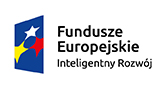 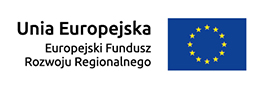 Oznaczenie pakietuUrządzenieIlość [szt.]Pakiet 1Stacja naprawcza1Pakiet 1Piecyk do regeneracji pól lutowniczych układów scalonych1Pakiet 1Komputer PC dla stacji naprawczej1Pakiet 2Antystatyczny stół montażowy23Pakiet 2Wózek transportowy (dostawka do stanowiska montażowego)5Pakiet 2Antystatyczny wózek warsztatowy4Pakiet 3Kontener antystatyczny 600mm x 400mm x 320mm20Pakiet 3Kontener antystatyczny 600mm x 400mm x 320mm z przegrodami30Pakiet 3Kontener antystatyczny 400mm x 300mm x 220mm.30Pakiet 3Tacka antystatyczna do transportu obwodów drukowanych30Pakiet 3Pojemniki antystatyczne - różne rozmiary200Pakiet 4Urządzenie do cięcia i zaginania wyprowadzeń komponentów przewlekanych axialnych montowanych poziomo 1Pakiet 4Urządzenie do cięcia i zaginania wyprowadzeń komponentów przewlekanych axialnych montowanych pionowo 1Pakiet 4Manualny separator obwodów drukowanych panelizowanych z łącznikami frezowanymi1Pakiet 4Urządzenie do cięcia wyprowadzeń komponentów przewlekanych radialnych 1Pakiet 5Urządzenie do cięcia i odizolowywania przewodów 1Pakiet 5Urządzenia do odizolowywania i skręcania końcówek przewodów1Pakiet 5Podajnik przewodów nawiniętych na rolkę1Pakiet 5Pneumatyczna prasa do zaciskania końcówek kablowych1Pakiet 6Wkrętak dynamometryczny niskonapięciowy od 0,05Nm do 1,0Nm2Pakiet 6Wkrętak dynamometryczny niskonapięciowy od 0,5Nm do 3,0Nm2Pakiet 6Balanser sprężynowy4Pakiet 6Tester momentu dokręcania1Pakiet 7Instalacja odwróconej osmozy z demineralizacją (instalacja do wytwarzania wody demineralizowanej) 1Pakiet 7Lodówka techniczna1Pakiet 7Regał stalowy14Pakiet 7Przemysłowa drukarka termotransferowa3Pakiet 7Zestaw komputerowy klasy PC5Pakiet 8Tester temperaury grota lutowniczego1Pakiet 8Stacja lutownicza19Pakiet 8Stacja lutownicza gorącego powietrza2Pakiet 8Dyspenser manualny1Pakiet 8Narzędzia ręczne1Pakiet 8Pistoletowy jonizator powietrza 2Pakiet 9Uniwersalna rama sitodrukarki napinana pneumatycznie1Pakiet 9Myjka szablonów sitodrukarki1Pakiet 10Mikroskop stereoskopowy3Pakiet 10Lupa stołowa19Pakiet 11Regał transportowy10Pakiet 11Krzesło antystatyczne36Pakiet 11Regulowane ramię wyciągu oparów19Pakiet 11Miernik/tester ESD podłóg, mat, blatów i innego wyposażenia1Pakiet 12Magazynek obwodów drukowanych (PCB RACK)20Pakiet 13Mikser pasty lutowniczej1Pakiet 14Profilomierz1Pakiet 15Komora próżniowa VACUUM CASTING1Pakiet 16Pakowarka próżniowa1Pakiet 17Szafa klimatyzowana do przechowywania wrażliwych na warunki środowiskowe komponentów elektronicznych 1Oznaczenie pakietuUrządzenieIlość [szt.]Cena nettoWartość nettoOkres gwarancjiUwagiPakiet 1Stacja naprawcza1Pakiet 1Piecyk do regeneracji pól lutowniczych układów scalonych1Pakiet 1Komputer PC dla stacji naprawczej1Pakiet 2Antystatyczny stół montażowy23Pakiet 2Wózek transportowy (dostawka do stanowiska montażowego)5Pakiet 2Antystatyczny wózek warsztatowy4Pakiet 3Kontener antystatyczny 600mm x 400mm x 320mm20Pakiet 3Kontener antystatyczny 600mm x 400mm x 320mm z przegrodami30Pakiet 3Kontener antystatyczny 400mm x 300mm x 220mm.30Pakiet 3Tacka antystatyczna do transportu obwodów drukowanych30Pakiet 3Pojemniki antystatyczne - różne rozmiary200Pakiet 4Urządzenie do cięcia i zaginania wyprowadzeń komponentów przewlekanych axialnych montowanych poziomo 1Pakiet 4Urządzenie do cięcia i zaginania wyprowadzeń komponentów przewlekanych axialnych montowanych pionowo 1Pakiet 4Manualny separator obwodów drukowanych panelizowanych z łącznikami frezowanymi1Pakiet 4Urządzenie do cięcia wyprowadzeń komponentów przewlekanych radialnych 1Pakiet 5Urządzenie do cięcia i odizolowywania przewodów 1Pakiet 5Urządzenia do odizolowywania i skręcania końcówek przewodów1Pakiet 5Podajnik przewodów nawiniętych na rolkę1Pakiet 5Pneumatyczna prasa do zaciskania końcówek kablowych1Pakiet 6Wkrętak dynamometryczny niskonapięciowy od 0,05Nm do 1,0Nm2Pakiet 6Wkrętak dynamometryczny niskonapięciowy od 0,5Nm do 3,0Nm2Pakiet 6Balanser sprężynowy4Pakiet 6Tester momentu dokręcania1Pakiet 7Instalacja odwróconej osmozy z demineralizacją (instalacja do wytwarzania wody demineralizowanej) 1Pakiet 7Lodówka techniczna1Pakiet 7Regał stalowy14Pakiet 7Przemysłowa drukarka termotransferowa3Pakiet 7Zestaw komputerowy klasy PC5Pakiet 8Tester temperaury grota lutowniczego1Pakiet 8Stacja lutownicza19Pakiet 8Stacja lutownicza gorącego powietrza2Pakiet 8Dyspenser manualny1Pakiet 8Narzędzia ręczne1Pakiet 8Pistoletowy jonizator powietrza 2Pakiet 9Uniwersalna rama sitodrukarki napinana pneumatycznie1Pakiet 9Myjka szablonów sitodrukarki1Pakiet 10Mikroskop stereoskopowy3Pakiet 10Lupa stołowa19Pakiet 11Regał transportowy10Pakiet 11Krzesło antystatyczne36Pakiet 11Regulowane ramię wyciągu oparów19Pakiet 11Miernik/tester ESD podłóg, mat, blatów i innego wyposażenia1Pakiet 12Magazynek obwodów drukowanych (PCB RACK)20Pakiet 13Mikser pasty lutowniczej1Pakiet 14Profilomierz1Pakiet 15Komora próżniowa VACUUM CASTING1Pakiet 16Pakowarka próżniowa1Pakiet 17Szafa klimatyzowana do przechowywania wrażliwych na warunki środowiskowe komponentów elektronicznych 1SUMANumer umowyData sporządzeniaWykonawcaData zatwierdzeniaMiejsceZatwierdziłIlość stronZe strony COMARCHZe strony WykonawcyZe strony COMARCHZe strony Wykonawcy